ZARZĄDZENIE NR 21/2018BURMISTRZA JEDWABNEGOz dnia 26 marca 2018 r.w sprawie przyjęcia sprawozdania rocznego z wykonania budżetu Gminy Jedwabne                   za 2017 rok	Na podstawie  art. 267 ust. 1, ust. 2 i ust. 3  ustawy   z  dnia 27 sierpnia 2009 r.                                              o finansach publicznych ( Dz. U. z 2016 r. poz. 1870 z późn. zm.)  oraz art. 13 pkt 5 ustawy               z dnia 7 października 1992 r. o Regionalnych Izbach Obrachunkowych ( tekst jednolity Dz. U.                          z  2016 r., poz. 561) zarządzam, co następuje:§ 1.1. Przyjmuję sprawozdanie w wykonania budżetu Gminy Jedwabne za 2017 rok, zgodnie     z którym:Dochody ogółem wyniosły:     a) plan            - 22 664 235,74 zł,     b) wykonanie – 22 146 481,67 zł.Wydatki ogółem wyniosły:    a) plan            - 23 654 446,88 zł,     b) wykonanie – 22 533 495,81 zł.2. Sprawozdanie, o którym mowa w ust. 1, stanowi załącznik Nr 1 do niniejszego zarządzenia.3. Przyjmuję sprawozdanie roczne z wykonania planów finansowych samorządowych                instytucji kultury za 2017 rok, stanowiące załącznik Nr 2 do niniejszego zarządzenia.4. Przyjmuję informację o stanie mienia Gminy Jedwabne, według stanu na dzień 31 grudnia 2017 roku, stanowiącą załącznik Nr 3 do niniejszego Zarządzenia.§ 2. Sprawozdania oraz informację, o których mowa w  § 1 przedstawiam:Radzie Miejskiej w Jedwabnem,Regionalnej Izbie Obrachunkowej w Białymstoku.§ 3. Zarządzenie wchodzi w życie z dniem podpisania i podlega ogłoszeniu w Dzienniku Urzędowym Województwa Podlaskiego.                                                                              Burmistrz Jedwabnego                                                                             Michał ChajewskiZałącznik Nr 1do Zarządzenia Nr 21 /2018Burmistrza Jedwabnegoz dnia 26 marca 2018 r.Sprawozdaniez przebiegu wykonania budżetu  Gminy Jedwabne za 2017 rokI. OGÓLNA CHARAKTERYSTYKA BUDŻETUBudżet Gminy Jedwabne na 2017 rok uchwalony został  przez  Radę Miejską  w Jedwabnem uchwałą Nr  XXII/158/17  z dnia  20 stycznia 2017 r. w następujących wielkościach: 		Planowane dochody budżetu gminy w wysokości – 21 375 207,00 zł;w tym:dochody bieżące           - 20 456 446,00 zł;dochody majątkowe     -   918 761,00 zł.	Planowane wydatki budżetu gminy w wysokości -  22 923 049,00 zł;w tym:wydatki bieżące         -   20 026 564,00 zł;wydatki majątkowe   -     2 896 485,00 zł.W uchwale ustalono deficyt budżetu gminy w wysokości 1 547 842,00 zł, który miał być sfinansowany przychodami pochodzącymi z zaciągniętego kredytu długoterminowego. Uchwalono przychody  i rozchody budżetu w następujących wielkościach :Przychody – 2 200 000,00 zł;Rozchody –      652 158,00  zł.W  trakcie 2017 r. budżet Gminy Jedwabne został poddany zmianom na podstawie następujących uchwał oraz zarządzeń:	W wyniku wprowadzonych zmian w budżecie na 2017 rok zmieniły się podstawowe wartości budżetu. Planowany deficyt ustalono na kwotę  - 990 211,14 zł.	Zmieniono również kwotę planowanych przychodów, ustalając ją w wysokości –               1 642 369,14 zł. Na przychody składają się wolne środki, o których mowa w art. 217 ust.2 pkt 6 ustawy o finansach publicznych – 802 369,14 zł oraz przychody z tytułu zaciągniętych kredytów – 840 000,00 zł. Kwota planowanych rozchodów nie zmieniła się w stosunku do ustalonej pierwotnie i wyniosła – 652 158,00 zł.Po dokonanych zmianach na dzień 31 grudnia 2017 r. budżet Gminy Jedwabne wynosił:Plan dochodów budżetowych  - 22 664 235,74 zł,  w tym:bieżących                        - 22 285 114,68 zł;majątkowych                  -      379 121,06 zł;Plan wydatków budżetowych – 23 654 446,88 zł,  w tym:bieżących                       - 22 264 659,56 zł;majątkowych                  -   1 389 787,32 zł.Sprawozdanie z przebiegu  wykonania budżetu Gminy  Jedwabne za 2017 rok jest zgodne              ze sprawozdaniami:Rb – 27S z wykonania planu dochodów budżetowych jednostki samorządu terytorialnego,Rb – 28S z wykonania planu wydatków budżetowych jednostki samorządu terytorialnego,Rb – NDS o nadwyżce /deficycie jednostki samorządu terytorialnego,Rb – Z sprawozdanie o stanie zobowiązań według tytułów dłużnych  oraz gwarancji                            i poręczeń,Rb – N sprawozdanie o stanie należności oraz wybranych aktywów finansowych,Rb – 50 o dotacjach / wydatkach związanych  z wykonywaniem zadań z zakresu administracji rządowej,Rb – 34S sprawozdanie z wykonania dochodów i wydatków na rachunku, o którym mowa                w art. 223 ust.1 ustawy o finansach publicznych,Rb-27ZZ – sprawozdanie z wykonania planu dochodów związanych z realizacją zadań                         z zakresu administracji rządowej oraz innych zadań zleconych jednostkom samorządu terytorialnego  ustawami,Rb-ST – sprawozdanie o stanie środków na rachunkach bankowych jednostki samorządu terytorialnego.II. ANALIZA WYKONANIA DOCHODÓW BUDŻETOWYCH ZA 2017 ROK1) Dochody budżetowe w ujęciu tabelarycznym	Poniższe tabele przedstawiają strukturę dochodów bieżących i majątkowych zrealizowanych    w 2017 roku, w tym także dochodów związanych z realizacją zadań                             z zakresu administracji rządowej  oraz  innych zadań zleconych  jednostkom samorządu terytorialnego  ustawami. realizacja dochodów budżetowych według działów:realizacja dochodów budżetowych według pełnej szczegółowościDOCHODY BIEŻĄCE:W TYM DOCHODY ZWIĄZANE Z REALIZACJĄ ZADAŃ Z ZAKRESU ADMINISTRACJI RZĄDOWEJ ORAZ INNYCH ZADAŃ ZLECONYCH JST USTAWAMI:DOCHODY MAJĄTKOWE:2) Dochody budżetowe w ujęciu opisowym	W 2017 roku uzyskano dochody budżetowe na łączną kwotę – 22 146 481,67 zł,             co w relacji do planu wynoszącego – 22 664 235,74 zł. stanowi 97,72 % planowanych dochodów budżetowych. Dochody bieżące zrealizowano w kwocie – 22 095 936,03 zł.,                 co w odniesieniu do planu ustalonego na poziomie – 22 285 114,68 zł. stanowi  99,15 % planowanych dochodów bieżących. Dochody majątkowe zrealizowano w  wysokości -                 50 545,64 zł., tj. na poziomie 13,33 % planowanych dochodów majątkowych wynoszących – 379 121,06 zł.Poniższa tabela przedstawia  strukturę dochodów budżetowych ze wskazaniem źródeł ich pochodzenia:Realizacja dochodów bieżących za 2017 rok:„Rolnictwo i łowiectwo”Zaplanowane dochody w wysokości – 775 500,28 zł. zostały zrealizowane w kwocie -                      775 177,24 zł., tj. 99,96 % planu  i pochodzą z opłat za dzierżawę obwodów łowieckich,                 z dzierżawy urządzeń wodno – kanalizacyjnych, na podstawie zawartych umów  oraz wpływu dotacji na zwrot części podatku akcyzowego zawartego w cenie oleju napędowego, wykorzystywanego do produkcji rolnej przez producentów rolnych oraz na obsługę realizacji tego zadania. „ Gospodarka mieszkaniowa”W dziale tym zaplanowano dochody w kwocie – 98 363,80 zł.,  uzyskano kwotę 64 893,74 zł., na którą składają się  dochody z tytułu wieczystego użytkowania – 13 439,80 zł., najmu                    i dzierżawy składników majątku – 33 234,78 zł., pozostałych odsetek – 117,90 zł. oraz wpływów z pozostałych dochodów – 18 101,26 zł., w tym m.in. wpływ odszkodowania za zniszczony  w wyniku pożaru budynek komunalny. Plan w powyższym dziale zrealizowano      w 65,97 %.„ Administracja publiczna”Planowane dochody  w wysokości – 154 999,00 zł. zrealizowano  w kwocie – 163 890,92 zł., co stanowi 105,74 % planu. Uzyskano dochody z dotacji na realizację zadań z zakresu administracji rządowej – 51 577,86 zł.,  z tytułu potrącanych na rzecz jst wpływów z opłat za udostępnienie danych  w wysokości – 7,75zł., z najmu i dzierżawy – 4 059,00 zł., z usług – 162,00 zł, odsetek od wyroku sądowego oraz z tytułu kapitalizacji – 9 815,10 zł. a także                            z wpłat z Urzędu Pracy tytułem refundacji wynagrodzeń pracowników zatrudnionych                    w ramach prac publicznych  i interwencyjnych , na podstawie zawartych umów– 95 976,94 zł. W omawianym dziale zrealizowano także dochody z tytułu dotacji od Samorządu Województwa Podlaskiego na przeprowadzenie referendum dot. budowy portu lotniczego              w województwie podlaskim – 16 328,37 zł.„Urzędy naczelnych organów władzy państwowej kontroli i ochrony prawa oraz  sądownictwa”Zaplanowana kwota – 1 149,00 zł. została zrealizowana w wysokości – 1 149,00 zł.                          i pochodzi z dotacji  przeznaczonej na prowadzenie rejestru wyborców w gminie. Plan dochodów w tym dziale zrealizowano w  100,00 %.„Bezpieczeństwo i ochrona przeciwpożarowa”Zaplanowane w tym dziale dochody w wysokości – 1 500,00 zł. zrealizowano w 100%. Jest to dotacja otrzymana z Urzędu Marszałkowskiego z tytułu pomocy  finansowej,                              z przeznaczeniem na zakup   sprzętu ratowniczo – gaśniczego dla jednostki OSP Jedwabne.„Dochody od osób prawnych, od osób fizycznych i od innych jednostek nieposiadających osobowości prawnej oraz wydatki związane z ich poborem”Dochody w tym dziale zaplanowano w wysokości – 3 546 611,00 zł., zrealizowano zaś                           w kwocie  -  3 515 627,56 zł., co stanowi 99,13 % planu. Udział w realizacji dochodów  budżetowych mają:	Największy udział w realizacji dochodów w tym dziale mają udziały w podatku  od osób fizycznych przekazywane przez Ministerstwo Finansów – 45,54%,  a także  wpływy              z podatku od nieruchomości – 25,34 % oraz podatku rolnego – 12,63 %.Skutki obniżenia górnych stawek podatków przez Radę Miejską w Jedwabnem oraz skutki decyzji wydanych przez organ podatkowy  przedstawia poniższa tabela:W analizowanym okresie  w zakresie podatków nie miało miejsca  odroczenie terminu płatności  oraz  rozłożenie na raty.„Różne rozliczenia”Podstawowym źródłem  dochodów w tym dziale są subwencje otrzymane z Ministerstwa Finansów, zaplanowane i zrealizowane w wysokości 8 290 889,00 zł., a także dotacja w wysokości 123 835,98 zł. stanowiąca zwrot części wydatków poniesionych w ramach funduszu sołeckiego za 2016 rok. W powyższym dziale zrealizowano również wpływy z różnych dochodów zaplanowane na poziomie – 138 000,00 zł., wykonane w 100,12 %, a więc w wysokości – 138 368,63 zł, Złożyły się na to wpływy podatku VAT za 2016 rok oraz wpływy opłaty produktowej za lata 2004 - 2014. Ogółem dochody w omawianym dziale zrealizowano w wysokości 8 553 093,61 zł., tj. w 100,00 %.           „Oświata i wychowanie”Plan dochodów w tym dziale wynosi – 199 981,70 zł, dochody wykonano w kwocie -                    194 323,59 zł., co stanowi 97,17 % planowanych dochodów. Na realizację omawianych dochodów składają się wpływy z:czynszów za lokale mieszkalne w kwocie – 3 106,80 zł. - 100,03 % planu,dochodów z kapitalizacji odsetek  w kwocie – 0,47 zł. ( planu nie wprowadzono)wpływów z różnych dochodów, m.in.. refundacji kosztów kształcenia młodocianych pracowników, w kwocie – 8 728,32 zł, 100,30 % planu,dotacji celowych na zakup podręczników, materiałów edukacyjnych i ćwiczeniowych w kwocie 59 685,54 zł., 95,87 % planu,dotacji celowej na wyposażenie gabinetu profilaktyki zdrowotnej w kwocie -                                 5 500,00 zł.,  100,00% planu,dotacji celowej na utrzymanie oddziałów przedszkolnych w szkołach podstawowych     w kwocie – 5 352,00 zł., 100,00 % planu,dotacji celowej na utrzymanie punktów przedszkolnych w kwocie 111 950,46,00 zł., 97,29 % planu,wpływy pozostałości środków finansowych gromadzonych na wydzielonym rachunku jednostek budżetowych – 299,93 zł.„Pomoc społeczna”W tym dziale zaplanowano dochody w wysokości 972 693,00 zł., zrealizowano w kwocie         877 029,52 zł., co stanowi 90,17 % planu. Głównym źródłem dochodów w tym dziale są dotacje z budżetu państwa   na zadania zlecone i zadania własne realizowane w zakresie pomocy społecznej, w tym na:wypłaty składek na ubezpieczenie zdrowotne opłacane za osoby pobierające niektóre świadczenia  z pomocy społecznej, planowane dochody – 34 751,00 zł., dotacja wykonana  w kwocie – 28 489,16 zł., tj. 81,98 % planowanych dochodów,zasiłki i pomoc w naturze oraz składki na ubezpieczenia emerytalne i rentowe, planowane dochody – 570 000,00 zł., dotacja wykonana w kwocie – 498 182,76 zł., tj. 87,40 % planowanych dochodów,wypłaty dodatków energetycznych  dla odbiorców wrażliwych energii elektrycznej oraz na koszty obsługi tego zadania, planowane dochody – 457,00 zł., dotacja wykonana w kwocie – 286,87 zł., tj. 62,77 % planowanych dochodów,wypłaty zasiłków stałych, planowane dochody – 128 500,00 zł., dotacja wykonana           w kwocie – 116 330,98 zł., tj. 90,53 % planowanych dochodów,utrzymanie Ośrodka Pomocy Społecznej, planowane dochody – 78 000,00 zł., dotacja wykonana  w kwocie – 78 000,00 zł, tj. w 100 % planowanych dochodów,realizację rządowego programu „ Pomoc państwa w zakresie dożywiania”, planowane dochody – 160 000,00 zł., dotacja wykonana w kwocie – 154 754,75 zł., tj. 96,72 % planowanych dochodów.Poza dotacjami w dziale tym zrealizowano także:wpłaty za usługi opiekuńcze, dochody zaplanowano i wykonano w kwocie - 985,00 zł. „Edukacyjna opieka wychowawcza”  W tym dziale zaplanowano dotację w wysokości 80 390,00 zł.  na wypłaty stypendiów szkolnych oraz wyprawki szkolnej dla uczniów. Plan zrealizowano w 97,79 %, tj. w kwocie             78 613,82 zł.„Rodzina”W powyższym dziale zaplanowano dochody w wysokości – 7 421 727,80 zł., które zrealizowano w 99,74 %, a więc w kwocie – 7 402 780,06 zł.  W dziale tym przeważają dochody z tytułu dotacji otrzymywanych z budżetu państwa na realizację zadań zleconych gminom ustawami, w tym na:realizację świadczeń wychowawczych stanowiących pomoc państwa w wychowywaniu dzieci, planowane dochody – 4 719 600,00 zł., dotacja wykonana w wysokości – 4 709 951,94 zł., tj. 99,80 % planu,wypłaty świadczeń rodzinnych, świadczeń z funduszu alimentacyjnego oraz składek                          na ubezpieczenia emerytalne i rentowe z ubezpieczenia społecznego, dochody planowane –  2 688 900,00 zł.,  dotacja wykonana w kwocie – 2 685 112,91 zł., tj. 99,86 % planowanych dochodów,obsługę Karty Dużej Rodziny, planowane dochody – 227,80 zł., dotacja wykonana             w kwocie – 209,04 zł., tj. 91,76 % planowanych dochodów.Poza dotacjami w dziale tym zrealizowano także:dochody  należne gminie z tytułu funduszu alimentacyjnego, plan – 13 000,00 zł., zrealizowano kwotę – 7 505,25 zł., tj. 57,73 % planu,dochody  należne gminie z tytułu wydania duplikatu Karty Dużej Rodziny, dochody nieplanowane lecz zrealizowane w  kwocie – 0,92 zł.„Gospodarka komunalna i ochrona środowiska”Plan w tym dziale został określony na kwotę 479 278,12 zł., dochody zrealizowano                           w wysokości 467 856,97 zł., co stanowi 97,62 % planowanych dochodów. Składają się na to:wpływy z opłat za gospodarowanie odpadami, zaplanowane w kwocie 440 000,00 zł., zrealizowane w wysokości 427 695,44 zł, tj. w 97,20 %,odsetki i koszty upomnień od zaległości w opłatach za gospodarowanie odpadami, zaplanowane w kwocie 1 642,00 zł., zrealizowane w wysokości 2 071,38 zł, tj. 126,15 %,wpływy z różnych dochodów, zaplanowane w wysokości – 7 261,00 zł, zrealizowane                 w 106,23 %, tj. w kwocie 7 713,61 zł. Są to wyegzekwowane należności z tytułu czynszu, opłat za wodę i innych usług, przejęte po zlikwidowanym zakładzie budżetowym,wpływy z różnych opłat oraz kar za korzystanie ze środowiska,  zaplanowane                           w kwocie 16 314,00 zł., zrealizowane w wysokości 16 314,62 zł, tj. w 100 %,wpływ II transzy dotacji w Wojewódzkiego Funduszu Ochrony Środowiska na usuwanie wyrobów zawierających azbest, dochody zaplanowano i zrealizowano w wysokości -13 147,12 zł,wpływy z usług wraz z odsetkami oraz kosztami upomnień – 914,80 zł, tj. 100,09% planu.Wykonanie dotacji na zadania zlecone gminie w 2017 roku:Do budżetu gminy w 2017 roku wpłynęły dotacje celowe z zakresu zadań zleconych gminie w kwocie – 7 395 273,89 zł., w tym: z budżetu państwa od Wojewody Podlaskiego oraz z Krajowego Biura Wyborczego, Delegatura w Łomży na wykonywanie zadań zleconych                w następujących działach klasyfikacji budżetowej:„Rolnictwo i łowiectwo” -  769 061,28 zł. - dotacja celowa z  przeznaczeniem na zwrot części podatku akcyzowego zawartego w cenie oleju napędowego wykorzystywanego do produkcji rolnej przez producentów rolnych, a także na pokrycie kosztów postępowania, plan zrealizowano  w 100 %. „Administracja publiczna” – 51 577,86 zł. - dotacja na dofinansowanie zadań z zakresu administracji rządowej (USC, ewidencja ludności i obrona cywilna), plan zrealizowano                  w 96,51  %.„Urzędy naczelnych organów władzy państwowej kontroli i ochrony prawa oraz  sądownictwa” –  1 149,00 zł. - dotacja  przeznaczona na prowadzenie rejestru wyborców           w gminie.  Plan zrealizowano w 100,00  %.„Oświata i wychowanie” – 59 685,54 zł. – dotacja na wyposażenie szkół w podręczniki, materiały edukacyjne oraz ćwiczenia, plan zrealizowano w 95,87 %.„ Pomoc społeczna”– 18 294,97 zł.  - dotacja obejmuje finansowanie:składek na ubezpieczenie zdrowotne opłacane za osoby pobierające niektóre świadczenia z pomocy społecznej, dotacja wykonana w kwocie – 18 008,10 zł., tj. 96,04 % planowanych dochodów,dodatków energetycznych  dla odbiorców wrażliwych energii elektrycznej oraz na koszty obsługi tego zadania, dotacja wykonana w kwocie – 286,87 zł., tj. 62,77 % planowanych dochodów.„Rodzina” – 7 395 273,89 zł. - dotacja obejmuje finansowanie:świadczeń wychowawczych, stanowiących pomoc państwa w wychowywaniu dzieci, dotacja wykonana w wysokości – 4 709 951,94 zł., tj. 99,80 % planu,świadczeń rodzinnych, świadczeń z funduszu alimentacyjnego oraz składek na ubezpieczenia emerytalne i rentowe z ubezpieczenia społecznego, dotacja wykonana                w kwocie – 2 685 112,91 zł., tj. 99,86 % planowanych dochodów,Karty Dużej Rodziny oraz na koszty obsługi tego zadania,  dotacja wykonana w kwocie – 209,04 zł., tj. 91,76 % planowanych dochodów.Realizacja dochodów majątkowych w 2017 roku:„Transport i łączność”Zaplanowane w powyższym dziale dochody w wysokości – 244 336,00 zł nie zostały zrealizowane w 2017 r. z uwagi na przesunięcie terminu realizacji zadania inwestycyjnego pn.: „Przebudowa ulicy Plac Jana Pawła II i Stary Rynek w Jedwabnem” na rok 2018. Inwestycja będzie realizowana z dofinansowaniem unijnym, na podstawie popisanej w 2018 roku umowy o dofinansowanie zadania.„Gospodarka mieszkaniowa”W dziale tym zaplanowano dochody majątkowe w kwocie – 43 763,00 zł. Zrealizowano kwotę – 43 742,90 zł., na którą składają się  dochody ze sprzedaży lokalu  mieszkalnego oraz  pięciu  działek gminnych. Plan w tym dziale wykonano w 99,95 %.„ Bezpieczeństwo i ochrona przeciwpożarowa”W dziale tym zrealizowano dochody majątkowe w wysokości – 4 200,00 zł., w związku                                z likwidacją wozu bojowego i jego złomowaniem.                  „Różne rozliczenia”Źródłem  dochodów w tym dziale jest dotacja w wysokości 2 602,74 zł. stanowiąca zwrot części wydatków majątkowych, poniesionych w ramach funduszu sołeckiego za 2016 rok.„ Kultura fizyczna”Planowane w tym dziale dochody w wysokości – 84 219,32 zł. stanowić miała dotacja unijna  na realizację zadania pn.: „ Rewitalizacja małej skali – budowa siłowni plenerowej i placu zabaw dla dzieci wraz z niezbędną infrastrukturą w Jedwabnem”. Z uwagi na przesunięcie realizacji inwestycji na rok budżetowy 2018, dochody w powyższym dziale nie zostały zrealizowane.III. ANALIZA WYKONANIA WYDATKÓW BUDŻETOWYCH W 2017 ROKU1) Wydatki bieżące i majątkowe w ujęciu tabelarycznym:Poniższe tabele przedstawiają strukturę wydatków bieżących i majątkowych zrealizowanych    w 2017 roku, w tym także wydatków związanych z realizacją zadań z zakresu administracji rządowej  oraz innych zleconych jednostkom samorządu terytorialnego ustawami.realizacja wydatków budżetowych według działów:realizacja wydatków budżetowych według pełnej szczegółowości:WYDATKI BIEŻĄCE:WYDATKI MAJĄTKOWE:WYDATKI Z FUNDUSZU SOŁECKIEGO ZA 2017 ROK:2) Wydatki budżetowe w ujęciu opisowymW 2017 roku zrealizowano wydatki budżetowe na łączną kwotę – 22 533 495,81 zł.,                        co w stosunku do planu wynoszącego – 23 654 446,88 zł. stanowi 95,26 % planowanych wydatków budżetowych. Wydatki bieżące zrealizowano w kwocie 21 686 728,40 zł.,                     co w relacji do planu ustalonego na poziomie – 22 264 659,56 zł stanowi 97,40 % planowanych wydatków bieżących. Wydatki  majątkowe zrealizowano w wysokości – 846 767,41 zł. tj. na poziomie 60,93 % planowanych wydatków majątkowych wynoszących – 1 389 787,32 zł.Poniższa tabela przedstawia  strukturę wydatków budżetowych, z uwzględnieniem poszczególnych ich rodzajów:Realizację wydatków budżetowych według planów finansowych jednostek organizacyjnych Gminy Jedwabne przedstawia poniższa tabela :„ Rolnictwo i łowiectwo”Wydatki w tym dziale zaplanowano w wysokości – 794 661,28 zł., zrealizowano w kwocie 792 702,58  zł., co stanowi 99,75 % planu. W ramach powyższego działu dokonano wpłat na rzecz izb rolniczych  z tytułu 2% odpisu podatku rolnego w kwocie – 8 894,97 zł. Poniesiono również wydatki  w kwocie 769 061,28 zł. z tytułu zwrotu podatku akcyzowego zawartego cenie oleju napędowego dla producentów rolnych, w tym  zabezpieczono także środki na obsługę tego zadania w wysokości 2% tj. na wynagrodzenia wraz z pochodnymi, zakup materiałów oraz usługi pocztowe. Kwotę 14 746,33 zł. wydatkowano na zwalczanie  ogniska ASF w gminie Jedwabne.„Transport i łączność”Wydatki w tym dziale zaplanowano w wysokości – 1 574 577,72 zł., zrealizowano w kwocie – 1 159 111,20 zł.,  tj. w 73,61 %, z tego zaplanowane wydatki bieżące w kwocie 933 241,72 zł. zrealizowano na poziomie 910 862,45 zł., co stanowi 73,61 % planu, natomiast wydatki majątkowe zaplanowane w wysokości – 641 336,00 zł.  zostały zrealizowane w kwocie 248 248,75 zł., tj. w 38,71 %. Wydatki na zadania inwestycyjne w tym dziale to nakłady na inwestycje na  drogach gminnych, m.in.: przebudowa ulicy Polnej i Skłodowskiej w Jedwabnem – 98 675,00 zł, opracowanie dokumentacji projektowej na przebudowę dróg gminnych Plac Jana Pawła II i Stary Rynek w Jedwabnem – 18 540,54 zł. oraz przebudowa drogi gminnej w miejscowości Kubrzany – 111 033,24 zł. a także w miejscowości Biczki – 19 999,97 zł. Zrealizowane w kwocie 910 862,45 zł. wydatki bieżące dotyczą przekazanej dla Powiatu Łomżyńskiego dotacji w wysokości 367 304,53 zł. na remont drogi powiatowej Stryjaki – Karwowo – Wszebory, wypłaty rekompensaty eksploatacyjnej dla Przedsiębiorstwa Gospodarki Komunalnej Sp. z o.o. w związku z powierzeniem zadania z zakresu utrzymania dróg gminnych – 147 075,08 zł. W ramach posiadanych w tym dziale środków wykonano również remonty dróg, w tym m.in. ułożono kostkę na drodze gminnej w Rostkach. Kwotę – 278 520,37 zł stanowią wydatki zrealizowane w ramach funduszu sołeckiego, które zostały zrealizowane w 99,91 %, w stosunku do planu ustalonego na poziomie – 278 760,64 zł. Środki z funduszu sołeckiego wydatkowano na  zakup kostki brukowej oraz na bieżące remonty dróg gminnych.„ Gospodarka mieszkaniowa ”Wydatki zaplanowano w wysokości – 294 978,93 zł, zrealizowano w kwocie 276 821,35zł., czyli w 93,84 %.,  w tym plan na wydatki bieżące wynosi – 244 978,93 zł.  Na wykonanie wydatków bieżących w wysokości 239 756,69 zł. składają się wydatki poniesione na zakup materiałów i energii elektrycznej – 34 431,52 zł., remont zniszczonego w wyniku pożaru budynku komunalnego – 88 110,81 zł., zakup usług, w tym wycenę lokali mieszkalnych, publikację ogłoszeń dot. sprzedaży nieruchomości,  wypisy działek, rozgraniczenia działek – 36 506,88 zł., administrowanie gminnym zasobem mieszkaniowym – 45 304,06 zł., ubezpieczenie budynków – 1 426,04 zł. W ramach tego działu zaplanowano i poniesiono wydatki na realizację projektu z dofinansowaniem unijnym pn.: „ Opracowanie Gminnego Programu Rewitalizacji Gminy Jedwabne”. Plan określony na kwotę – 38 662,00 zrealizowano w 87,88 %, tj. w kwocie – 33 977,38 zł. W omawianym dziale zaplanowano               i poniesiono także wydatki w ramach funduszu sołeckiego, przy czym plan wynosi – 49 719,13zł., zrealizowane wydatki – 49 703,93 zł, tj. 99,97 % planu. Środki z funduszu sołeckiego wydatkowano na zakup materiałów do budynków gminnych wykorzystywanych przez poszczególne sołectwa, remont tych budynków oraz adaptację działek gminnych jako miejsce spotkań i rekreacji. W dziale tym zaplanowano również wydatki majątkowe w wysokości  50 000,00 zł., w tym na  na modernizację świetlicy wiejskiej w Mocarzach, wydatki  wykonano w kwocie 37 064,66 zł.„ Działalność usługowa ”Wydatki w tym dziale zaplanowano w wysokości 19 000,00 zł., zrealizowano w kwocie                       18 610,00 zł. Wydatki dotyczyły głównie opracowania projektów decyzji o warunkach zabudowy i zagospodarowania terenu, zgodnie z ustawą o planowaniu i zagospodarowaniu przestrzennym – 15 310,00zł. oraz na uprzątnięcie miejsc pamięci narodowej – 3 300,00 zł.„Administracja publiczna ”Zaplanowane w tym dziale wydatki wynoszące - 2 496 185,00 zł. zrealizowano w kwocie -                   2 353 066,11 zł., co stanowi 94,27 % planu. Kwotę – 30 000,00 zł stanowią planowane wydatki majątkowe na opracowanie dokumentacji na modernizację targowicy, które nie zostały wykonane. Realizacja wydatków bieżących wg poszczególnych rozdziałów przedstawia się następująco:Urzędy wojewódzkie, plan – 263 360,00 zł, wykonanie – 244 104,18zł., tj. 92,69 %. W rozdziale tym poniesiono wydatki na funkcjonowanie Urzędu Stanu Cywilnego oraz Ewidencji Ludności, w tym na wynagrodzenia wraz z pochodnymi ( 3 etaty) –                       211 311,40 zł., zakup druków i materiałów biurowych – 4 058,19 zł., zakup usług pocztowych, telekomunikacyjnych, serwis programów komputerowych, wypłaty delegacji i szkoleń – 25 177,61 zł., odpisów na ZFŚS – 3 556,98 zł.Rady gmin, plan – 116 000,00 zł., wykonanie 114 004,90 zł. tj. 98,28  % planu.                      W rozdziale tym przeważają wydatki na wypłaty diet dla radnych Rady Miejskiej                    w Jedwabnem – 103 700,00 zł., a także wydatki bezpośrednio związane z obsługą Rady Miejskiej, w tym na materiały biurowe, usługi pocztowe, telekomunikacyjne oraz  delegacje – 10 304,90 zł.Urzędy gmin, plan – 1 871 691,00 zł, wykonanie – 1 782 446,46 zł., tj. 95,23 % planu. W rozdziale tym ujęto wydatki bieżące ponoszone w związku z działalnością administracyjną  Urzędu Miejskiego, które zamknęły się kwotą 1 782 446,46 zł. Obejmują one w szczególności wydatki na:wynagrodzenia wraz z pochodnymi  - 1 334 816,73 zł.,składki na PFRON, ekwiwalenty za odzież, odpisy na ZFŚS , badania okresowe pracowników– 71 761,98 zł.,zakup materiałów biurowych, węgla, środków czystości – 79 398,13 zł.,zakup energii elektrycznej oraz wody – 21 402,05 zł.,wykonanie drobnych remontów, a także usług, min. obsługę prawną, informatyczną, zakup usług pocztowych, aktualizację  oprogramowania komputerowego, audyt bezpieczeństwa informacji i ochrony danych osobowych, monitoring budynku urzędu, opłaty bankowe, pełnienie obowiązków Administratora Bezpieczeństwa Informacji, konserwacja sprzętu, usługi grzewcze, utrzymanie strony BIP, odprowadzanie ścieków itp. –                        217 541,76 zł.,zakup usług telekomunikacyjnych, ubezpieczenia budynku oraz wyposażenia urzędu, podatku VAT – 22 639,56 zł.,delegacje , szkolenia pracowników – 34 886,25 zł.Wybory do rad gmin, rad powiatów i sejmików województw, wybory wójtów, burmistrzów i prezydentów miast oraz referenda gminne, powiatowe i wojewódzkie, plan – 16 802,00 zł., wykonanie – 16 328,37 zł., tj. 97,18 % planu. Poniesione wydatki dotyczyły organizacji i przeprowadzenia referendum wojewódzkiego w sprawie budowy w województwie podlaskim regionalnego portu lotniczego.Promocja jednostek samorządu terytorialnego, plan – 34 000,00 zł., wykonanie – 33 844,20 zł.,  tj. 99,54 % planu. Poniesione w tym rozdziale wydatki związane są min.  z organizacją uroczystości promujących Gminę Jedwabne, takich jak: „ Ognisko Patriotyczne”, obchody „Dni Jedwabnego”, „Święta Niepodległości”, a także  publikacją gazetki gminnej oraz uczestnictwem w turnieju strzeleckim.Pozostała działalność, plan – 194 332,00 zł., wykonanie – 162 338,00 zł., tj. 83,54 % planu. W rozdziale  tym poniesiono wydatki na wypłaty diet zryczałtowanych  dla sołtysów – 31 400,00 zł., wypłaty prowizji  sołtysom za inkaso łącznego zobowiązania pieniężnego  - 41 443,26 zł, zakup materiałów biurowych – 6 698,20 zł, zakup usług pozostałych, w tym: usług pocztowych, opłaty za serwis i aktualizację  programów komputerowych, refundację kosztów komorniczych, opłatę za obsługę targowicy, usługi pocztowe – 50 607,15 zł, delegacje oraz szkolenia pracowników – 2 504,89 zł, wydatki związane z przynależnością do związków i stowarzyszeń, których członkiem jest Gmina Jedwabne- 9 352,50 zł  oraz podatek od nieruchomości od targowicy, zgodnie ze złożoną przez gminę deklaracją podatkową za 2017 r. - 20 332,00 zł. Wydatków majątkowych  na opracowanie dokumentacji na modernizację targowicy w kwocie 30 000,00 zł. nie zrealizowano w okresie sprawozdawczym.„Urzędy naczelnych organów władzy państwowej, kontroli i ochrony prawa oraz sądownictwa”Plan w wysokości– 1 149,00 zł. Zrealizowano w 100 %. W ramach tego działu realizowane są wydatki zlecone przez Krajowe Biuro Wyborcze, Delegatura w Łomży i dotyczą prowadzenia rejestru wyborców.„ Bezpieczeństwo i ochrona przeciwpożarowa”Zaplanowane w tym dziale wydatki wynoszące 131 475,00 zł, zostały wykonane w 91,80 %, tj. w kwocie 120 696,93 zł. Są one związane z funkcjonowaniem ochotniczej straży pożarnej i obejmują: wydatki na wynagrodzenia wraz z pochodnymi – 62 657,18 zł., ekwiwalenty za używanie własnej odzieży oraz za udział  w akcjach ratowniczo – gaśniczych – 11 798,50 zł., zakup materiałów oraz paliwa – 17 333,97 zł., opłaty za energię elektryczną oraz wodę – 6 169,10 zł., zakup usług remontowych oraz usług pozostałych min. serwis sprzętu specjalistycznego, przeglądy oraz ubezpieczenie  wozów strażackich, opłaty i składki, remont dachu w remizie strażackiej    – 18 195,17 zł., delegacje, badania okresowe oraz odpisy na ZFŚS – 4 543,01 zł.„ Obsługa długu publicznego”W dziale tym zaplanowano kwotę 95 827,00 zł, wydatki wykonano w wysokości 67 501,01 zł., co stanowi 70,44 % planu. Wydatki zostały poniesione na spłatę odsetek o zaciągniętych kredytów długoterminowych„Różne rozliczenia”Zaplanowane w tym dziale środki w wysokości – 130 655,45 zł stanowi zwrot dotacji pobranej w nadmiernej wysokości – 14 655,45 zł (wydatki wykonano w 100%) oraz niewykorzystane rezerwy: ogólna pozostająca do wyłącznej dyspozycji Burmistrza – 16 000,00 (ustalona pierwotnie w kwocie – 135 000,00 zł., rozdysponowana w wysokości 119 000,00)  oraz rezerwa na wydatki inwestycyjne – 100 000,00 zł. ( środki  z tej rezerwy nie były wydatkowane). Rezerwa celowa z przeznaczeniem na zarządzanie kryzysowe – 65 000,00 zł. została rozwiązana i w całości przeznaczona na przywrócenie do stanu używalności zniszczonego w wyniku pożaru budynku komunalnego.„ Oświata i wychowanie”Planowane wydatki w tym dziale wynoszą – 6 361 910,70 zł. W okresie sprawozdawczym zrealizowano wydatki w wysokości – 6 296 641,15 zł., co stanowi 98,97 % planu. W ramach tego działu finansowane jest utrzymanie dwóch szkół podstawowych wraz z oddziałami przedszkolnymi, utrzymanie punktu przedszkolnego,  gimnazjum wraz ze stołówką szkolną, liceum ogólnokształcącego, zasadniczej szkoły zawodowej, dowóz uczniów do szkół oraz  dokształcanie i doskonalenie zawodowe kadry nauczycielskiej.Poniższa tabela prezentuje poziom realizacji wydatków budżetowych według przedstawionych powyżej rozdziałów budżetowych:	Największe wydatki w tym dziale ponoszone są na wynagrodzenia wraz                                    z pochodnymi. W strukturze planowanych wydatków na oświatę stanowią one aż 73,75 %  wydatków zaplanowanych  w dziale „Oświata   i wychowanie”.	Realizacja planu wydatków w szkołach prowadzonych przez Gminę Jedwabne                          w  2017 r. przedstawia się następująco:Szkoła Podstawowa w Jedwabnem wraz z oddziałami  przedszkolnymi oraz punktem przedszkolnym  ( licząca 417 uczniów, w tym: 291 uczniów w szkole podstawowej,                      52 uczniów w oddziałach przedszkolnych,  52 - w punkcie przedszkolnym) – Ogółem wydatki zaplanowano w kwocie – 2 799 940,03 zł., wykonano w wysokości 2 797 446,18 zł, tj. zrealizowano 99,91 % planu.Do wydatków  poniesionych w ramach prowadzenia i utrzymania szkoły podstawowej  (80101) w kwocie – 2 330 853,86 zł. zaliczyć należy :wynagrodzenia wraz z pochodnymi oraz inne wydatki osobowe – 2 048 529,77 zł.,zakup materiałów, pomocy dydaktycznych, energii – 131 387,94 zł.,zakup usług remontowych i pozostałych, w tym: monitoring, konserwacje sprzętu, przeglądy budynku, usługi grzewcze, usługi telekomunikacyjne –  65 712,45zł.,delegacje, szkolenia pracowników, badania profilaktyczne, odpisy na ZFŚS – 81 724,20 zł.,ubezpieczenie majątku szkoły -3 499,50 zł.Do wydatków poniesionych w związku z funkcjonowaniem oddziałów przedszkolnych                  ( 80103) w kwocie – 173 907,87 zł. zaliczyć należy:wynagrodzenia wraz z pochodnymi oraz inne wydatki osobowe – 166 181,07 zł.,zakup materiałów biurowych oraz edukacyjnych – 1 766,98 zł.,badania okresowe, delegacje, odpisy na ZFŚS – 5 959,82 zł.Do wydatków poniesionych w ramach prowadzenia punktu przedszkolnego (80106)  w kwocie – 204 813,56 zł. zaliczyć należy:wynagrodzenia wraz z pochodnymi oraz inne wydatki osobowe – 189 370,14 zł.,zakup materiałów biurowych  – 2 999,38 zł.,zakup usług bankowych oraz telekomunikacyjnych – 674,40 zł., odpisy na ZFŚS, badania okresowe  – 11 769,64 zł.W planie finansowym Szkoły Podstawowej w Jedwabnem wyodrębniono wydatki na  realizację zadań wymagających stosowania specjalnej organizacji nauki i metod pracy dla dzieci i młodzieży w szkołach podstawowych (80150) w kwocie 87 951,98 zł. Zrealizowano wydatki w wysokości 87 870,89 zł. Na  wynagrodzenia wraz z pochodnymi wydatkowano kwotę – 84 537,00 zł., natomiast na zakup  materiałów, pomocy naukowych, dydaktycznych oraz książek,  w ramach zadań zleconych, wydatkowano kwotę – 360,39 zł., na zakup usług – kwotę 2 973,50 zł.Szkoła Podstawowa w Nadborach wraz z oddziałem przedszkolnym ( licząca 39 uczniów, w tym 35 – w szkole podstawowej, 4 – w oddziale przedszkolnym) – Ogółem wydatki zaplanowano w kwocie 758 669,19 zł., zrealizowano w wysokości 755 342,39 zł., tj. w 99,56 % planu.Do wydatków  poniesionych w ramach prowadzenia i utrzymania szkoły podstawowej  (80101) w kwocie  - 591 093,06 zł. zaliczyć należy:wynagrodzenia wraz z pochodnymi oraz inne wydatki osobowe – 514 157,02 zł.zakup materiałów, pomocy naukowych i dydaktycznych oraz węgla i energii –                   25  406,11 zł.zakup usług remontowych, telekomunikacyjnych i pozostałych, w tym: konserwacje sprzętu, przeglądy budynku, usługi grzewcze, usługi telekomunikacyjne, ubezpieczenie budynku szkoły – 22 252,55 zł.delegacje, szkolenia pracowników, badania profilaktyczne, odpisy na ZFŚS – 28 284,88 zł.,ubezpieczenie majątku szkoły – 992,50 zł.Do wydatków poniesionych w związku z funkcjonowaniem oddziałów przedszkolnych                 ( 80103) w kwocie –  74 912,37 zł.  zaliczyć należy:wynagrodzenia wraz z pochodnymi oraz inne wydatki osobowe – 71 532,46 zł.,zakup materiałów – 500,00zł.,odpisy na ZFŚS – 2 879,91 zł.W planie finansowym Szkoły Podstawowej w Nadborach wyodrębniono wydatki na  realizację zadań wymagających stosowania specjalnej organizacji nauki i metod pracy dla dzieci i młodzieży w szkołach podstawowych (80150) w kwocie 89 560,44 zł. Wydatki zrealizowane w wysokości 89 336,96zł dotyczyły wynagrodzeń wraz z pochodnymi – 81 829,00 zł., zakupu  pomocy dydaktycznych oraz usług – 7 507,96 zł.Zespół Szkół Gimnazjalnych i Ponadgimnazjalnych w Jedwabnem, w skład którego wchodzą:Publiczne Gimnazjum w Jedwabnem ( liczące 88 uczniów) – wydatki zaplanowano na poziomie 1 697 236,48 zł., zrealizowano w wysokości 1 649 881,81 zł., co stanowi 97,21 % planu. Wydatki zostały poniesione na:wynagrodzenia wraz z pochodnymi oraz inne wydatki osobowe – 1 342 724,14 zł.,zakup materiałów biurowych, eksploatacyjnych, środków czystości,  oleju opałowego, energii – 170 009,69 zł.,zakup pomocy naukowych, dydaktycznych oraz książek – 18 798,88 zł.,zakup usług remontowych i pozostałych, w tym: monitoring, konserwacje sprzętu, przeglądy budynku, usługi telekomunikacyjne, wywóz nieczystości, odprowadzanie ścieków, przewóz uczniów na zawody sportowe  – 42 252,25 zł.,delegacje, szkolenia pracowników, badania profilaktyczne, odpisy na ZFŚS – 72 759,85 zł.,ubezpieczenie budynku szkoły wraz z wyposażeniem – 3 337,00 zł.Liceum Ogólnokształcące w Jedwabnem (w pierwszym półroczu liczące 10 uczniów, od września - brak uczniów) ) -  zaplanowano wydatki  w kwocie 234 593,00 zł.,  wydatkowano – 232 349,93 zł., co stanowi 99,04 % planu. Wydatki poniesiono na:wynagrodzenia wraz z pochodnymi oraz inne wydatki osobowe – 207 967,72 zł.,zakup materiałów eksploatacyjnych oraz energii – 6 196,88 zł.,zakup usług, w tym: monitoring, drobne naprawy, konserwacje sprzętu,  usługi telekomunikacyjne, wywóz nieczystości, odprowadzanie ścieków, opłaty bankowe  –           3 704,76 zł.,delegacje, szkolenia pracowników, badania profilaktyczne, odpisy na ZFŚS – 12 339,57 zł.,ubezpieczenie majątku szkoły – 2 141,00 zł.Branżowa Szkoła I stopnia ( licząca 22 uczniów) – wydatki zaplanowano                               na poziomie 103 798,00 zł., zrealizowano w kwocie 101 840,92 zł. czyli w 98,11 %. Wydatki poniesiono  na wynagrodzenia wraz z pochodnymi oraz inne wydatki osobowe – 87 500,96 zł., zakup materiałów – 549,81 zł., zakup usług, w tym: opłat bankowych oraz opłat za udział uczniów ZSZ w kursach zawodowych – 11 421,94 zł., delegacje i odpisy na ZSŚS – 2 368,21 zł.W planie finansowym Zespołu Szkół Gimnazjalnych i Ponadgimnazjalnych wyodrębniono także  wydatki na  realizację zadań wymagających stosowania specjalnej organizacji nauki           i metod pracy dla dzieci i młodzieży  w szkołach podstawowych, gimnazjach, liceach ogólnokształcących, liceach profilowanych i szkołach zawodowych oraz szkołach artystycznych  (80150) zaplanowane na poziomie 206 334,00 zł., zrealizowane w 99,17 %. Wydatki te poniesione zostały na wynagrodzenia wraz z pochodnymi – 190 803,00 zł, zakup materiałów oraz usług – 13 816,44 zł.Przedszkola -   w ramach tego rozdziału finansowane są koszty uczęszczania dzieci z terenu Gminy Jedwabne do przedszkoli na terenie innych gmin. Plan ustalono na poziomie –                   77 700,00 zł., zrealizowane wydatki osiągnęły kwotę – 77 610,60 zł. Na wykonanie składają się wydatki poniesione na utrzymanie dzieci w przedszkolach prowadzonych przez Gminę  Piątnica oraz UM Łomża a także wydatki zasądzone przez Sąd w wyroku sądowym,                     w związku z toczącym się postępowaniem sądowym na tle spornych należności dot. kosztów utrzymania uczniów  z terenu Gminy Jedwabne w oddziałach przedszkolnych prowadzonych przez Gminę Piątnica za latach 2014 - 2015.Dowóz uczniów do szkół – wydatki zaplanowano w wysokości – 468 340,00 zł., zrealizowano w kwocie – 463 703,60 zł., co stanowi 99,01 % planu.  Zadanie z zakresu dowozu uczniów z  terenu gminy do szkół prowadzonych przez Gminę Jedwabne ( do Szkoły Podstawowej w Jedwabnem, Szkoły Podstawowej w Nadborach oraz Zespołu Szkół Gimnazjalnych i Ponadgimnazjalnych w Jedwabnem) jest realizowane przez  „Przedsiębiorstwo Gospodarki Komunalnej” Spółka z o. o. w Jedwabnem. Szczegółowe warunki wykonywania powierzonego zadania określono w umowie wykonawczej. Ponadto             w ramach tego działu finansowany jest dowóz dzieci niepełnosprawnych na zajęcia edukacyjne i rehabilitacyjne do  Niepublicznego Przedszkola Integracyjnego „Mały Artysta” w Łomży, dowóz uczniów z orzeczeniami o potrzebie kształcenia specjalnego do Ośrodka Szkolno–Wychowawczego w Długoborzu, zwrot kosztów przejazdu uczniów niepełnosprawnych oraz ich opiekunów oraz wydatki na dowóz uczniów biorących udział w projekcie „UMIEM PŁYWAĆ.Dokształcanie i doskonalenie zawodowe nauczycieli– zaplanowane wydatki w wysokości                   15 300,00 zł. zrealizowano w kwocie 13 846,28 zł. tj. w 90,50 %. Wydatki poniesiono na udział w warsztatach organizowanych przez Ośrodek Doskonalenia Nauczycieli oraz na zwrot kosztów dojazdu na szkolenia.„ Ochrona zdrowia”Wydatki  w tym dziale zaplanowano w wysokości 78 345,00 zł., wydatkowano kwotę 71 449,47 zł., tj. 91,20 % planu.  Środki  na wydatki  pochodzą w wpływów z opłat za  wydane zezwolenia na sprzedaż napojów alkoholowych i zgodnie z gminnym programem profilaktyki                              i rozwiązywania problemów alkoholowych są przeznaczone na  przeciwdziałanie narkomanii oraz alkoholizmowi. W okresie sprawozdawczym poniesiono wydatki na wynagrodzenie pełnomocnika oraz członków komisji do spraw rozwiązywania problemów alkoholowych –                16 700,00 zł., zakup materiałów i artykułów  do pracy z dziećmi i młodzieżą, wyposażenia do świetlicy socjoterapeutycznej – 17 831,27 zł., zakup usług,  w szczególności prowadzenie punktu profilaktycznego dla osób uzależnionych, realizację programów profilaktycznych, organizację obozów i kolonii dla dzieci i młodzieży, organizację półkolonii letnich-  37 140,20 zł.„ Pomoc społeczna”Zadania z zakresu pomocy społecznej  realizowane są przez gminę jak zadania własne oraz jako zadania zlecone do realizacji przez Podlaski Urząd Wojewódzki. Wydatki w tym dziale zaplanowano na poziomie – 1 528 736,00 zł., zrealizowano w kwocie – 1 408 399,50 zł., co stanowi 92,13 % planu. Do zadań realizowanych przez Gminę  w ramach pomocy społecznej należy:realizacja zadań własnych  z zakresu pomocy społecznej,realizacja zadań zleconych  odrębnymi ustawami (środki na realizację i obsługę zadań zleconych z zakresu administracji rządowej zapewnia budżet państwa)Realizacja zadań z zakresu pomocy społecznej określonych jako zadania własne                                     w  2017 r.:Ośrodek Pomocy Społecznej realizuje następujące zadania własne:Realizacja zadań z zakresu pomocy społecznej określonych jako zadania zlecone w 2017 r.:„Edukacyjna opieka wychowawcza”Zaplanowane w tym dziale wydatki   wynoszą  - 100 390,00 zł. i są przeznaczone na pomoc materialną dla uczniów w formie stypendiów szkolnych oraz na wyprawkę szkolną. Wydatki zrealizowano w wysokości – 98 228,19 zł., w tym na stypendia dla uczniów – 98 071,84 zł, na wyprawkę szkolną – 156,35 zł.„Rodzina”Wydatki w tym dziale zaplanowano na poziomie – 7 467 627,80 zł., zrealizowano w kwocie – 7 453 366,42 zł., co stanowi 99,81 % planu. W ramach powyższego działu realizowane są zarówno zadania własne jak również zadania zlecone odrębnymi ustawami, finansowane przez budżet państwa.Realizacja zadań własnych w omawianym dziale przedstawia się następująco:Realizacja zadań zleconych w omawianym dziale przedstawia się następująco:„Gospodarka komunalna i ochrona środowiska”Wydatki  w tym dziale zaplanowano wydatki na  kwotę 1 921 980,77 zł., zrealizowano                  w wysokości 1 872 014,96 zł, co stanowi 97,40 % planowanych wydatków.  W strukturze wydatków budżetowych wyodrębniono wydatki bieżące w kwocie  - 1 367 748,77 zł., wykonane w wysokości – 1 319 370,96 zł., tj. w 96,46 %  oraz wydatki majątkowe zaplanowane w kwocie 554 232,00 zł., zrealizowane w wysokości 552 644,00 zł. tj. w 99,71 %.W ramach tego działu finansowane są następujące zadania własne:Gospodarka odpadami -  wydatki zaplanowano w kwocie 662 648,00 zł, zrealizowano                w wysokości – 660 473,33 zł., co stanowi 99,67 % planu. W ramach tego rozdziału zaplanowano  wydatki majątkowe w kwocie 9 000,00 zł., z przeznaczeniem na budowę punktu selektywnej zbiórki odpadów. Poniesiono wydatki na dokumentację w wysokości –            8 180,00 zł. W ramach  wydatków bieżących   poniesionych  w  2017 r. dokonano wypłat wynagrodzeń wraz z pochodnymi –  84 766,58 zł., zakupiono materiały biurowe – 2 772,16 zł., dokonano zakupu usług, w tym w zakresie odbioru i zagospodarowania odpadów komunalnych  od mieszkańców Gminy Jedwabne, usług pocztowych, prowizji bankowych – 561 424,61 zł., na delegacje i szkolenia wydatkowano kwotę – 958,66 zł., dokonano też odpisu na ZFŚS w wysokości – 2 371,32 zł.Oczyszczanie miast i wsi – wydatki zaplanowano na poziomie – 157 000,00 zł., zrealizowano w wysokości – 156 303,69 zł., tj. w 99,56 %. Poniesione w tym rozdziale wydatki dotyczą zakupu usług związanych  utrzymaniem porządku na terenie Gminy Jedwabne, w tym także związanych z zimowym utrzymaniem dróg.Utrzymanie zieleni w miastach i gminach -  wydatki zaplanowano w wysokości – 1 000,00 zł. W okresie sprawozdawczym wydatki nie zostały poniesione.Ochrona powietrza atmosferycznego i klimatu – w ramach tego rozdziału zaplanowano wydatki majątkowe w wysokości – 21 000,00 zł., z przeznaczeniem na realizację zadania: „Odnawialne źródła energii dla mieszkańców – solary, fotowoltaika, wiatraki – dokumentacja”. W okresie sprawozdawczym zrealizowano wydatki w wysokości – 20 664,00 zł. na opracowanie wniosku i studium wykonalności oraz programu funkcjonalno-użytkowego dla przedmiotowego zadania. Plan zrealizowano w 98,40 %.Schroniska dla zwierząt – wydatki zaplanowano w kwocie 90 000,00 zł, z przeznaczeniem na utrzymanie bezpańskich psów w schronisku . W okresie sprawozdawczym zrealizowano wydatki w wysokości – 90 000,00 zł., realizując plan w 100,00 %.Oświetlenie ulic, placów i dróg – zaplanowano kwotę – 270 795,77 zł, wydatkowano –           231 200,95 zł, tj. 85,38 % planu. W ramach funduszu sołeckiego zaplanowano kwotę –                   8 755,77 zł.,  zrealizowano wydatki w wysokości - 8 755,00 zł. z przeznaczeniem na zakup              i montaż lamp oświetleniowych w sołectwie Przestrzele.  Pozostałe wydatki poniesiono na zakup energii  - 147 684,95 zł. oraz na prace konserwacyjne  i naprawy oświetlenia ulic na terenie Gminy Jedwabne – 83 516,00 zł.Zakłady gospodarki komunalnej –  w ramach wydatków bieżących zaplanowano dotację przedmiotową w  wysokości 175 305,00 zł. z przeznaczeniem na dopłatę do 1 m³ wody pobieranej z hydroforni w Orlikowie dla Przedsiębiorstwa Gospodarki Komunalnej Spółka z o. o. w Jedwabnem. Zrealizowano 100 % planu.  W ramach wydatków majątkowych zaplanowano  kwotę 524 232,00 zł. z przeznaczeniem na wniesienie wkładu do spółki „Przedsiębiorstwo Gospodarki Komunalnej Spółka z o.o. w Jedwabnem”. Plan zrealizowano w wysokości – 523 800,00 zł., tj. w 99,92 %.Pozostała działalność – wydatki zaplanowano w kwocie – 20 000,00  zł. zrealizowano                          w wysokości 14 267,99 zł.  Plan w powyższym rozdziale zrealizowano w 71,34 %.„Kultura i ochrona dziedzictwa narodowego”Zaplanowane w tym dziale wydatki wynoszą – 522 727,91zł, w tym;  wydatki z funduszu sołeckiego – 34 494,91 zł. Wydatki zrealizowano  w wysokości  – 515 272,49 zł., w tym wydatki  z funduszu sołeckiego stanowią kwotę  – 27 039,49 zł. Plan wydatków zrealizowano w 98,57 %. Poniesione wydatki dotyczą funkcjonowania:Biblioteki Publicznej w Jedwabnem – dotację zaplanowano w kwocie –                                  160 000,00 zł., wykonano w wysokości 160 000,00 zł, tj. 100 % planu,Miejsko – Gminnego Ośrodka Kultury w Jedwabnem oraz świetlic wiejskich – dotację zaplanowano w wysokości – 328 233,00 zł., zrealizowano w kwocie –                        328 233 zł., tj. 100 % planu. W rozdziale tym przewidziano także wydatki  w ramach środków funduszu sołeckiego na zakup usług remontowych i innych usług w wysokości – 34 494,91 zł. Zrealizowano je  w kwocie 27 039,49 zł.„Kultura fizyczna i sport”W dziale tym zaplanowano wydatki  w wysokości - 134 219,32 zł.,  zrealizowano w kwocie – 13 810,00 zł, tj 10,29 % planu. W dziale tym zaplanowano dotację na  realizację zadań publicznych dotyczących „Upowszechniania kultury fizycznej i sportu” dla podmiotu wybranego w drodze konkursu  w wysokości 15 000,00 zł. Konkurs ogłoszono dwukrotnie,  jednak złożona przez Klub Sportowy oferta nie spełniała wymogów formalnych. Po ponownym ogłoszeniu konkursu nie wpłynęła żadna oferta. Środki nie były więc wydatkowane. W omawianym dziale zaplanowano również kwotę – 5 000,00 zł. przeznaczoną na wypłaty stypendiów, stosownie do podjętej Uchwały Nr XI/91/15 Rady Miejskiej w Jedwabnem z dnia 28 grudnia 2015 roku, w sprawie ustanowienia stypendiów sportowych dla osób fizycznych za osiągnięte wyniki sportowe, szczegółowych zasad oraz trybu ich przyznawania i pozbawiania. Plan wykonano w 100%.W dziale tym zaplanowano wydatki majątkowe w kwocie – 114 219,32 zł., na zadanie przewidziane do realizacji z dofinansowaniem środkami Unii Europejskiej. Umowa                        o dofinansowanie została podpisana, jednakże realizację zadania przesunięto na 2018 rok.                Z budżetu gminy wydatkowano kwotę – 8 810,00 zł. na opracowanie projektu oraz wykonanie map do celów projektowych.IV. ANALIZA NALEŻNOŚCI I ZOBOWIĄZAŃ WG STANU NA DZIEŃ 31.12.2017	Na dzień 31 grudnia 2017 roku w księgach rachunkowych Urzędu Miejskiego  oraz jednostek podległych wystąpiły należności na łączną kwotę -849 410,35 zł. Szczegółowo przedstawia to poniższa tabela:	 W strukturze należności zdecydowanie przeważają zaległości dłużników alimentacyjnych z tytułu wypłaconych świadczeń z funduszu alimentacyjnego wobec gminy, które  wynoszą  - 397 700,53 zł., które  stanowią aż 46,82 % ogółu należności. Dłużnicy alimentacyjni są zobowiązani do zwrotu organowi właściwemu wierzyciela należności                   w wysokości świadczeń wypłaconych  osobie uprawnionej, łącznie z ustawowymi odsetkami.  W celu wyegzekwowania należności podejmowane są różne działania, min. przeprowadzenie z dłużnikiem wywiadu alimentacyjnego oraz wezwanie do złożenia oświadczenia majątkowego, a następnie przesłanie do komornika informacji mających wpływ na egzekucję zasądzonych świadczeń alimentacyjnych. W przypadku, gdy dłużnik nie może wywiązać się ze swoich zobowiązań z powodu braku zatrudnienia, organ zobowiązuje go do zarejestrowania się w urzędzie pracy jako osoba bezrobotna lub poszukująca pracy, a urząd pracy informuje o potrzebie aktywizacji zawodowej dłużnika alimentacyjnego.  Informacje              o zobowiązaniach dłużników alimentacyjnych są również sukcesywnie przekazywane do Biura Informacji Gospodarczej.  	Mając na uwadze prawidłową ściągalność zaległości podatkowych i niepodatkowych, prowadzone są działania zmierzające do wyegzekwowania opisanych powyżej kwot.                                                                                                                                                                                                                                                                                                                                                                                  	Na dzień 31 grudnia 2017 r. w ewidencji księgowej Urzędu Miejskiego oraz jednostek podległych wystąpiły zobowiązania z tytułu dostaw towarów i usług w wysokości –                               16 313,92 zł. oraz dodatkowego wynagrodzenia rocznego wraz z pochodnymi w kwocie -                             488 048,36 zł. Szczegółowo przedstawia to poniższa tabela:        Na dzień 31.12.2016 roku zobowiązania z tytułu zaciągniętego kredytu wynosiły: 2 668 158,00 zł. W   2017 roku zaciągnięto kredyt długoterminowy  w wysokości – 840 000,00 zł. oraz spłacono  raty kredytowe w łącznej kwocie – 652 158,00 zł. Na dzień 31 grudnia 2017 roku pozostała do spłaty kwota -  2 856 000,00 zł.  V. REALIZACJA PLANU PRZYCHODÓW I ROZCHODÓW BUDŻETUPlan przychodów i  rozchodów   budżetu  gminy na 2017 r.  przyjęty Uchwałą Nr  XXII/158/17  z dnia  20 stycznia 2017 r. w sprawie uchwalenia budżetu gminy na 2017 rok  oraz zmieniony Uchwałą Nr XXIII/166/17 z dnia 07 marca 2017 r., Uchwałą Nr XXVI/188/17z 10 czerwca 2017r.  oraz Uchwałą Nr XXXI/228/17 z dnia 20 grudnia 2017 r. przestawia się następująco:W 2017 roku wykonane zostały przychody budżetu gminy w wysokości – 1 664 254,44 zł., w tym: pochodzące z wolnych środków jako nadwyżki  środków pieniężnych na rachunku budżetu, wynikających z rozliczenia finansowego 2016 roku – 824 254,44 zł. oraz     z tytułu kredytu – 840 000,00 zł. W okresie sprawozdawczym wydatkowano z budżetu kwotę 652 158,00 zł tytułem spłaty kredytów długoterminowych zaciągniętych w latach wcześniejszych w związku z realizacją zadań  inwestycyjnych.  Na  dzień 31 grudnia 2017 roku  Gmina  Jedwabne posiada zadłużenie z tytułu zaciągniętych  kredytów długoterminowych na zadania inwestycyjne w kwocie – 2 856 000,00 zł,  z tego:w Banku Spółdzielczym w Jedwabnem –  1 258 000,00 zł. - zaciągnięty w 2011 r.                    w kwocie - 2 514 000,00 zł.),w Banku Spółdzielczym w Jedwabnem –  465 000,00 zł. - zaciągnięty w 2014 r.                    w kwocie – 605 000,00 zł.),w Banku Spółdzielczym w Jedwabnem – 293 000,00 zł. - zaciągnięty w 2015 r. w kwocie 393 000,00 zł.,w Banku Spółdzielczym w Jedwabnem – 840 000,00 zł. - zaciągnięty w 2017 r. w kwocie 840 000,00 zł.VI. REALIZACJA PLANU DOCHODÓW I WYDATKÓW NA RACHUNKU,                        O KTÓRYM MOWA W ART. 223 UST. 1 USTAWY O FINANSACH PUBLICZNYCHRachunki dochodów, o których   mowa w art. 223 ust.1 ustawy o finansach publicznych zostały utworzone na mocy Uchwały Nr XLIX / 222 / 10 Rady Miejskiej  w Jedwabnem z dnia 29 października 2010 roku. Z dniem 1 stycznia 2011 r. utworzono  wydzielone rachunki dochodów  dla samorządowych jednostek budżetowych prowadzących działalność określoną w ustawie z dnia  7 września 1991 r. o systemie oświaty dla następujących jednostek budżetowych:Szkoły Podstawowej w Jedwabnem,Szkoły Podstawowej w Nadborach,Publicznego Gimnazjum w Jedwabnem.Plan i wykonanie dochodów i wydatków w poszczególnych szkołach przedstawia poniższa tabela:	Na wydzielonym rachunku dochodów,  jednostki oświatowe gromadzą dochody pochodzące z opłat wnoszonych za żywienie w stołówce  szkolnej, funkcjonującej przy Publicznym Gimnazjum w Jedwabnem, dochody pochodzące z darowizn, odszkodowań oraz opłat za wynajem i dzierżawę  pomieszczeń szkolnych,  prowizji  uzyskanych od towarzystw ubezpieczeniowych, opłat za wydanie duplikatów świadectw. Zgodnie z zasadą obowiązującą w sektorze finansów publicznych, wydatki dokonywane są na cele i  w wysokości przewidzianej w planie finansowym. Na  dzień 31.12.2017 r. na  rachunku  dochodów jednostek budżetowych, o którym  mowa w art. 223 ust.1 ustawy o finansach publicznych  zobowiązania nie wystąpiły.VII. INFORMACJA O DOTACJACH UDZIELONYCH Z BUDŻETU GMINY PODMIOTOM NALEŻĄCYM  I NIENALEŻĄCYM DO SEKTORA FINANSÓW PUBLICZNYCH W  2017 ROKU                                                                             Burmistrz Jedwabnego                                                                             Michał ChajewskiZałącznik Nr 2do Zarządzenia Nr 21/2018Burmistrza Jedwabnegoz dnia  26  marca 2018 r.SPRAWOZDANIE Z WYKONANIA PLANU FINANSOWEGO INSTYTUCJI        KULTURY W 2017 ROKU	Podstawowym zadaniem Instytucji Kultury działających na terenie Gminy Jedwabne jest upowszechnianie kultury, edukacja poprzez sztukę oraz zapoznawanie jej mieszkańców                 z różnymi dziedzinami twórczości. Działalność w zakresie upowszechniania kultury na terenie Gminy Jedwabne prowadzą:Miejsko – Gminny Ośrodek Kultury w Jedwabnem,Biblioteka Publiczna Miasta i Gminy Jedwabne.	 Instytucje kultury prowadzą swoją działalność na podstawie ustawy z dnia                         25 października 1991 r. o organizowaniu i prowadzeniu działalności kulturalnej oraz w oparciu o statuty, określające  cele, zadania, organizację oraz gospodarkę finansową. Zadaniem Gminy jest zapewnienie odpowiednich warunków do działalności i rozwoju instytucji kultury. Instytucje finansowane są przede wszystkim z budżetu gminy, ale także z dochodów własnych oraz innych źródeł.Instytucje kultury prowadzą gospodarkę finansową zgodnie z opracowanym i zatwierdzonym przez kierownika planem finansowym.Informacja o przebiegu wykonania planu finansowego Miejsko – Gminnego Ośrodka Kultury w Jedwabnem w  2017 roku:	część tabelaryczna:2) część opisowa:Plan finansowy Miejsko – Gminnego Ośrodka Kultury w Jedwabnem  realizowany jest zgodnie z założeniami oraz działalnością statutową. Zaplanowane wydatki w wysokości                    371 365,10 zł. zrealizowano w kwocie 350 974,52 zł., co stanowi 94,51 % planu. W strukturze wydatków zdecydowanie przeważają wydatki na wynagrodzenia wraz z pochodnymi, które stanowią aż 52,66 % ogółu wydatków. M-GOK zatrudnia łącznie 9 osób ( 5 etatów)., w tym  6 osób (3 etaty) to osoby zatrudnione w świetlicach wiejskich.Ogółem osiągnięta kwota przychodów w 2017 roku wyniosła  -  359 818,09 zł.W ramach dotacji na wydatki bieżące z budżetu Gminy Jedwabne Ośrodek Kultury otrzymał dotację w wysokości – 328 233,00 złW 2017 roku zrealizowano przychody własne w wysokości -  31 585,09 zł. z następujących źródeł:z tytułu wynajmu pomieszczeń                                       -      3 750,00 zł.,z tytułu czynszu pomieszczeń komisariatu                     -       3 817,17 zł.,wsparcia festynu Dni Jedwabnego                                  -    19 600,00 zł.,refundacji robót publicznych i interwencyjnych z PUP  -      1 921,92 zł.,wsparcia organizacji Gali Mlecznej                                -      2 000,00 zł.,z tytułu czynszu pomieszczeń mieszkalnych                  -          496,00 zł.Koszty poniesione przez Ośrodek Kultury w okresie sprawozdawczym stanowiły kwotę –               350 974,52 zł.Poniższa tabela przedstawia  strukturę poniesionych w 2017 roku wydatków:  Informacja o przebiegu wykonania planu finansowego Biblioteki Publicznej Miasta i Gminy Jedwabne w 2017 r:Część tabelaryczna:część opisowa:                               	Na kwotę  osiągniętych w  2017 roku  przychodów w wysokości – 173 685,00 zł. składa się dotacja otrzymana  z budżetu Gminy Jedwabne w kwocie – 160 000,00 zł. oraz przychody własne w wysokości – 13 685,00 zł, w tym: dotacja z Biblioteki Narodowej na zakup nowości wydawniczych – 3 400,00 zł oraz dotacja z Instytutu Książki „Kraszewski. Komputery dla bibliotek 2017” - 10 285,00 zł..	Plan finansowy Biblioteki Publicznej Miasta i Gminy Jedwabne realizowany jest zgodnie z założeniami oraz działalnością statutową. Zaplanowane wydatki w wysokości 177  558,44 zł. zrealizowano w kwocie -169 043,51 zł., co stanowi 95,21 % planu. W strukturze wydatków, jak co roku zdecydowanie przeważają wydatki na wynagrodzenia wraz                                     z pochodnymi, które stanowią aż 79,37 % ogółu wydatków. Biblioteka Publiczna zatrudnia                   3 osoby( 2/5 etatu).                                                                                Burmistrz Jedwabnego                                                                             Michał ChajewskiZałącznik Nr 3do Zarządzenia Nr 21/2018Burmistrza Jedwabnegoz dnia 26 marca 2018 r.INFORMACJAo stanie mienia komunalnego Gminy Jedwabne wg stanu na dzień 31 grudnia 2017 r.INFORMACJE OGÓLNE	Zgodnie z ustawową definicją mienia komunalnego, zawartą w art. 43 ustawy z dnia                 8 marca 1990 roku o samorządzie gminnym (Dz. U. z 2015 roku, poz. 1515 ze zmianami) mieniem komunalnym jest własność i inne prawa majątkowe, należące do poszczególnych gmin i ich związków oraz mienie innych gminnych osób prawnych, w tym                                przedsiębiorstw. W skład mienia wchodzą zatem wyłącznie prawa majątkowe. Oprócz własności gminie i innym gminnym osobom prawnym mogą przysługiwać inne prawa majątkowe, np. użytkowanie wieczyste, ograniczone prawa rzeczowe, wierzytelności itp.	Gospodarowanie mieniem jest ważnym elementem w zarządzaniu finansami gminy. Gminy mogą samodzielnie  decydować o przeznaczeniu i sposobie wykorzystania składników majątkowych tworzących mienie komunalne. Gmina Jedwabne dysponuje  zasobami majątkowymi w sposób bezpośredni oraz pośredni przy pomocy jednostek organizacyjnych.   W celu sprawnego zarządzania majątkiem gminy, Gmina dokonała jego rozdysponowania między następujące jednostki organizacyjne:Urząd Miejski w Jedwabnem,Ośrodek Pomocy Społecznej w Jedwabnem,Zespół Szkół Gimnazjalnych i Ponadgimnazjalnych w Jedwabnem,Szkoła Podstawowa w Jedwabnem,Szkoła Podstawowa w Nadborach,Przedsiębiorstwo Gospodarki Komunalnej Spółka z. o. o. w Jedwabnem,Instytucje kultury obejmujące :Miejsko - Gminny Ośrodek Kultury w Jedwabnem,Bibliotekę Publiczną Miasta i Gminy Jedwabne.Mienie wykorzystywane przez jednostki stanowi bazę umożliwiającą realizację zadań statutowych, nałożonych na jednostki organizacyjne.STAN MIENIA KOMUNALNEGO GMINY JEDWABNE	Stan  mienia komunalnego Gminy Jedwabne na dzień 31 grudnia 2017 roku, w podziale na poszczególne jego rodzaje jest następujący:Grunty:Grunty rolne, łąki i pastwiska   - 21,3999 ha,Lasy                                          -    1,6103 ha.Nieużytki                                  -    7,9981 ha,Użytki kopalne                         -  25,1880 ha,Grunty budowlane                   -   26,9150 ha,Grunty pod wodami                 -     5,0912 haGrunty pod drogami                 - 273,4626 haPozostałe grunty                       -     1,4800 ha.                                            Razem:        363,1451 haBudynki:budynki mieszkalne – 6 ( w tym 52 lokali mieszkalnych, komunalnych), w zarządzie podmiotu świadczącego usługi w zakresie zarządzania nieruchomościami – PGK,budynki gospodarcze - 6, w zarządzie podmiotu świadczącego usługi w zakresie zarządzania nieruchomościami – PGK,budynki użyteczności publicznej – 2, w tym:budynek urzędu  - 1,budynek użytkowany przez PGK – 1,budynki szkół – 4,sala gimnastyczna – 1,obiekty kultury – 1,świetlice wiejskie – 7 (Kucze Wielkie, Orlikowo, Makowskie, Karwowo, Kotowo Plac, Grądy Wielkie, Grądy Małe),pozostałe budynki po zlikwidowanych  szkołach – 1 (Konopki Chude),garaże – 2,remizy strażackie - 3  (Jedwabne, Kamianki,  Burzyn),budynki w sołectwach:  Koniecki, Pieńki Borowe, Mocarze, Grądy Małe, Pluty – 5.Zbiorcze zestawienie majątku trwałego Gminy Jedwabne według klasyfikacji środków trwałych w wartości brutto wg stanu na dzień 31.12.2017 r. przedstawia poniższa tabela:Wartość  mienia przejętego przez Gminę Jedwabne po  zlikwidowanym Komunalnym Zakładzie Budżetowym wg wartości netto wynikających z bilansu KZB sporządzonego na dzień poprzedzający postawienie zakładu  w stan likwidacji , tj. 30.04.2016 rok wynosi – 90 101,83 zł.	Poniesione nakłady na inwestycje  w  2017 roku wynoszą – 322 967,41 zł.	Dane zawarte w  informacji o stanie mienia komunalnego Gminy Jedwabne wg stanu na dzień 31.12.2017 r. wynikają z faktycznych wielkości wykazanych w sprawozdaniach finansowych   i  księgach rachunkowych.	III. GOSPODAROWANIE MIENIEM KOMUNALNYM	Zgodnie z informacją Referatu Budownictwa, Inwestycji, Infrastruktury Komunalnej, Gospodarki Gruntami i Ochrony Środowiska, grunty  komunalne będące w bezpośrednim zarządzie Gminy stanowią powierzchnię – 340,4315 ha, przekazane w dzierżawę  - 3.0309 ha,  grunty będące  w użytkowaniu wieczystym   – 5.8231 ha,  grunty przekazane  w  trwały zarząd oraz użyczenie gminnym jednostkom organizacyjnym stanowią powierzchnię – 13.8596 ha.	W 2017 r. w wyniku sprzedaży działek  ewidencyjna   gruntów w stosunku do 2016 r. zmniejszyła się o kwotę – 23 234,00 zł. Na dzień  31 grudnia 2017 r.  wartość gruntów ( w tym gruntów pod drogami ) wg  wartości księgowych stanowi kwotę – 8 744 539,80 zł.	Nieruchomości  stanowiące mienie komunalne, będące własnością Gminy Jedwabne,  nie są obciążone hipoteką i nie stanowią zabezpieczenia zaciągniętych kredytów i pożyczek. Gmina nie posiada ograniczonych praw własności. Księgi wieczyste nie są obciążone.IV. ZMIANY W STANIE MIENIA W OKRESIE 01.01 2017  – 31.12.2017	W okresie od 1 stycznia 2017 r.  do 31 grudnia 2017 r. dokonano  następujących zmian  w  stanie mienia komunalnego:sprzedano działkę, położoną na w obrębie wsi Siestrzanki, oznaczoną Nr  74,                 o powierzchni  0,45 ha, działkę położoną w obrębie miasta Jedwabne,  oznaczoną Nr  792/2, o powierzchni 132 m, działkę położoną w obrębie miasta Jedwabne,  oznaczoną Nr  793/2, o powierzchni 167 m,  działkę położoną w obrębie miasta Jedwabne,  oznaczoną Nr  1445/3, o powierzchni 0,0709 ha oraz działkę  położoną w obrębie miasta Jedwabne,  oznaczoną Nr  979/2 o powierzchni 88 m,sprzedano jeden lokal mieszkalny w budynku wielorodzinnych Łomżyńskiej w Jedwabnem,uzyskano dochód ze sprzedaży mienia ruchomego, w związku ze złomowaniem wozu bojowego wycofanego z eksploatacji.Łączny dochód  uzyskany ze sprzedaży zasobów mienia w 2017 roku wyniósł   - 47 963,00 zł.	W 2017 r. w grupie środków trwałych 0 – „ Grunty” w związku ze sprzedażą o działek wartość księgowa  gruntów zmniejszyła się o kwotę – 23 234,00 zł.Wniesione aporty i wkłady pieniężne przez Gminę Jedwabne do spółekWedług stanu na dzień 31 grudnia 2017 roku Gmina Jedwabne posiada:wkład pieniężny w wysokości 833 800,00 zł wniesiony do „Przedsiębiorstwa Gospodarki Komunalnej” Spółka z o. o. w Jedwabnem, którego Gmina Jedwabne jest 100% udziałowcem, ( 8 338 udziałów  o wartości nominalnej po 100,00 zł. każdy),aport w postaci środków trwałych na ogólną wartość 3 100 400,00 zł. - „Przedsiębiorstwo Gospodarki Komunalnej” Spółka z o. o. w Jedwabnem. ( 31 004 udziały o wartości nominalnej jednego udziału równej 100,00 zł.).V. DOCHODY Z MIENIA UZYSKANE W 2017 ROKURodzajNumerData podjęciaData wejścia w życieDochody(+), (-)Wydatki(+), (-)Przychody(+), (-)Rozchody(+), (-)Uchwała budżetowaXXII/158/1720.01.201701.01.201721 375 207,0022 923 049,002 200 000,00652 158,00Zarządzenie zmieniające budżet11/201710.02.201710.02.2017189,00189,00Uchwała zmieniająca budżetXXIII/166/1707.03.201707.03.2017304,12163 855,45163 551,33Uchwała zmieniająca budżetXXIV/171/1730.03.201730.03.2017-6 278,28-6 278,28Zarządzenie zmieniające budżet18/201731.03.201731.03.201740 000,0040 000,00Zarządzenie zmieniające budżet20/201725.04.201725.04.2017512 951,58512 951,58Uchwała zmieniająca budżetXXV/177/1719.05.201719.05.201764 957,0064 957,00Zarządzenie zmieniające budżet30/201730.05.201730.05.20170,000,00Zarządzenie zmieniające budżet32/201705.06.201705.06.20170,000,00Uchwała zmieniająca budżetXXVI/188/1710.06.201710.06.20171 500,00198 804,53197 304,53Zarządzenie zmieniające budżet38/201730.06.201730.06.201784 854,4284 854,42Zarządzenie zmieniające budżet43/201706.07.201706.07.20170,000,00Zarządzenie zmieniające budżet46/201721.07.201721.07.2017196 941,32196 941,32Zarządzenie zmieniające budżet53/201717.08.201717.08.20170,000,00Zarządzenie zmieniające budżet55/201704.09.201704.09.201710 854,5310 854,53Zarządzenie zmieniające budżet66/201729.09.201729.09.2017347 426,96347 426,96Zarządzenie zmieniające budżet74/201730.10.201730.10.2017321 644,74321 644,74Zarządzenie zmieniające budżet77/201713.11.201713.11.201735 500,0035 500,00Zarządzenie zmieniające budżet83/201730.11.201730.11.2017216 428,31216 428,31Uchwała zmieniająca budżetXXXI/228/1720.12.201720.12.2017-538 244,96-1 456 731,68-918 486,72Zarządzenie zmieniające budżet94/201721.12.201721.12.20170,000,00Zarządzenie zmieniające budżet97/201728.12.201728.12.20170,000,00Budżet  po uwzględnieniu  zmianBudżet  po uwzględnieniu  zmianBudżet  po uwzględnieniu  zmianBudżet  po uwzględnieniu  zmian22 664 235,7423 654 446,881 642 369,14652 158,00DziałNazwa działuPlan na 2017 rok  po zmianachWykonanie  za 2017 rokWykonanie planu w %010Rolnictwo i łowiectwo775 500,28775 177,2499,96600Transport i łączność244 336,000,000,00700Gospodarka mieszkaniowa142 126,80108 636,6476,44750Administracja publiczna154 999,00163 890,92105,74751Urzędy naczelnych organów władzy państwowej, kontroli    i ochrony prawa oraz sądownictwa1 149,001 149,00100,00754Bezpieczeństwo publiczne          i ochrona przeciwpożarowa5 700,005 700,00100,00756Dochody od osób prawnych, od osób fizycznych i od innych jednostek nieposiadających osobowości prawnej oraz wydatki związane z ich poborem3 546 611,003 515 627,5699,13758Różne rozliczenia8 555 523,728 555 696,35100,00801Oświata i wychowanie199 981,70194 323,5997,17852Pomoc społeczna972 693,00877 029,5290,17854Edukacyjna opieka wychowawcza80 390,0078 613,8297,79855Rodzina7 421 727,807 402 780,0699,74900Gospodarka komunalna i ochrona środowiska479 278,12467 856,9797,62926Kultura fizyczna84 219,320,000,00RAZEM:RAZEM:22 664 235,7422 146 481,6797,72DziałRozdział§TreśćPlan na 2017 rok po zmianachWykonanie                   za 2017 rokWykonanie planu  w %010Rolnictwo i łowiectwo775 500,28775 177,2499,9601095Pozostała działalność775 500,28775 177,2499,960750Wpływy z najmu i dzierżawy składników majątkowych Skarbu Państwa, jednostek samorządu terytorialnego lub innych jednostek zaliczanych do sektora finansów publicznych oraz innych umów o podobnym charakterze6 439,006 115,9694,982010Dotacje celowe otrzymane  z budżetu państwa na realizację zadań bieżących  z zakresu administracji rządowej oraz innych zadań zleconych gminie (związkom gmin, związkom powiatowo-gminnym) ustawami769 061,28769 061,28100,00700Gospodarka mieszkaniowa98 363,8064 893,7465,9770005Gospodarka gruntami                   i nieruchomościami63 568,0064 893,74102,080550Wpływy z opłat  z tytułu użytkowania wieczystego nieruchomości13 455,0013 439,8099,890750Wpływy z najmu i dzierżawy składników majątkowych Skarbu Państwa, jednostek samorządu terytorialnego lub innych jednostek zaliczanych do sektora finansów publicznych oraz innych umów o podobnym charakterze34 195,0033 234,7897,190920Wpływy z pozostałych odsetek117,00117,90100,770970Wpływy z różnych dochodów15 801,0018 101,26114,5670095Pozostała działalność34 795,800,000,002008Dotacje celowe w ramach programów finansowanych z udziałem środków europejskich oraz środków, o których mowa w art. 5 ust. 1 pkt 3 oraz ust. 3 pkt 5 i 6 ustawy lub płatności w ramach budżetu  środków europejskich, z wyłączeniem dochodów klasyfikowanych w paragrafie 20529 576,430,000,002009Dotacje celowe w ramach programów finansowanych z udziałem środków europejskich oraz środków, o których mowa w art. 5 ust. 1 pkt 3 oraz ust. 3 pkt 5 i 6 ustawy lub płatności w ramach budżetu  środków europejskich, z wyłączeniem dochodów klasyfikowanych w paragrafie 2055 219,370,000,00750Administracja publiczna154 999,00163 890,32105,7475011Urzędy wojewódzkie53 468,0051 585,6196,482010Dotacje celowe otrzymane  z budżetu państwa na realizację zadań bieżących  z zakresu administracji rządowej oraz innych zadań zleconych gminie (związkom gmin, związkom powiatowo-gminnym) ustawami53 443,0051 577,8696,512360Dochody jednostek samorządu terytorialnego związane z realizacją zadań z zakresu administracji rządowej oraz innych zadań zleconych ustawami25,007,7531,0075023Urzędy gmin (miast i miast na prawach powiatu)84 729,0095 976,94113,280750Wpływy z najmu  i dzierżawy składników majątkowych Skarbu Państwa, jednostek samorządu terytorialnego lub innych jednostek zaliczanych do sektora finansów publicznych oraz innych umów o podobnym charakterze4 428,004 059,0091,670830Wpływ z usług122,00162,00132,790920Wpływy z pozostałych odsetek7 113,009 815,10137,990970Wpływy z różnych dochodów73 066,0081 940,84112,1575053Wybory do rad gmin, rad powiatów i sejmików województw, wybory wójtów, burmistrzów i prezydentów miast oraz referenda gminne, powiatowe i wojewódzkie16 802,0016 328,3797,182330Dotacje celowe otrzymane od samorządu województwa na zadania bieżące realizowane na podstawie porozumień (umów) między jednostkami samorządu terytorialnego16 802,0016 328,3797,18751Urzędy naczelnych organów władzy państwowej, kontroli i ochrony prawa oraz sądownictwa1 149,001 149,00100,0075101Urzędy naczelnych organów władzy państwowej, kontroli i ochrony prawa1 149,001 149,00100,002010Dotacje celowe otrzymane  z budżetu państwa na realizację zadań bieżących  z zakresu administracji rządowej oraz innych zadań zleconych gminie (związkom gmin, związkom powiatowo-gminnym) ustawami1 149,001 149,00100,00754Bezpieczeństwo publiczne i ochrona przeciwpożarowa1 500,001 500,00100,0075412Ochotnicze straże pożarne1 500,001 500,00100,002710Dotacja celowa otrzymana z tytułu pomocy finansowej udzielanej między jednostkami samorządu terytorialnego na dofinansowanie własnych zadań bieżących1 500,001 500,00100,00756Dochody od osób prawnych, od osób fizycznych i od innych jednostek nieposiadających osobowości prawnej oraz wydatki związane z ich poborem3 546 611,003 515 627,5699,1375601Wpływy z podatku dochodowego od osób fizycznych4 000,005 564,95139,120350Wpływy z podatku od działalności gospodarczej osób fizycznych, opłacanego w formie karty podatkowej4 000,005 564,95139,1275615Wpływy z podatku rolnego, podatku leśnego, podatku od czynności cywilnoprawnych, podatków i opłat lokalnych od osób prawnych i innych jednostek organizacyjnych588 929,00550 032,1993,400310Wpływy z podatku od nieruchomości583 000,00543 755,4393,270320Wpływy z podatku  rolnego760,00731,0096,180330Wpływy z podatku leśnego4 431,005 078,00114,600500Wpływy z podatku od czynności cywilnoprawnych500,00230,0046,000910Wpływy z odsetek od nieterminowych wpłat z tytułu podatków i opłat238,00237,7699,9075616Wpływy z podatku rolnego, podatku leśnego, podatku od spadków i darowizn, podatku od czynności cywilnoprawnych oraz podatków i opłat lokalnych od osób fizycznych1 239 017,001 203 231,1597,110310Wpływy z podatku od nieruchomości395 000,00346 962,1887,840320Wpływy z podatku  rolnego460 000,00443 316,3996,370330Wpływy z podatku leśnego54 000,0053 749,8399,540340Wpływy z podatku od środków transportowych140 000,00139 758,5799,830360Wpływy z podatku od spadków  i darowizn52 000,0052 551,40101,060430Wpływy z opłaty targowej26 000,0026 027,00100,100500Wpływy z podatku od czynności cywilnoprawnych105 000,00132 895,98126,570640Wpływy z tytułu kosztów egzekucyjnych, opłaty komorniczej i kosztów upomnień1 276,001 310,80102,730910Wpływy z odsetek od nieterminowych wpłat z tytułu podatków i opłat5 741,006 659,00115,9975618Wpływy z innych opłat stanowiących dochody jednostek samorządu terytorialnego na podstawie ustaw145 068,00150 224,20103,550410Wpływy z opłaty skarbowej20 000,0018 651,0093,250460Wpływy z opłaty eksploatacyjnej44 983,0060 417,60134,310480Wpływy z opłat za zezwolenia na sprzedaż napojów alkoholowych78 000,0069 070,2488,550490Wpływy z innych opłat pobieranych przez jednostki samorządu terytorialnego na podstawie odrębnych ustaw2 085,002 085,36100,0275621Udziały gmin w podatkach stanowiących dochód budżetu państwa1 569 597,001 606 575,07102,360010Wpływy z podatku dochodowego od osób fizycznych1 565 347,001 600 877,00102,270020Wpływy z podatku dochodowego od osób prawnych4 250,005 698,07134,07758Różne rozliczenia8 552 920,988 553 093,61100,0075801Część oświatowa subwencji ogólnej dla jednostek samorządu terytorialnego4 339 431,004 339 431,00100,002920Subwencje ogólne z budżetu państwa4 339 431,004 339 431,00100,0075807Część wyrównawcza subwencji ogólnej dla gmin3 669 613,003 669 613,00100,002920Subwencje ogólne z budżetu państwa3 669 613,003 669 613,00100,0075814Różne rozliczenia finansowe262 031,98262 204,61100,070970Wpływy z różnych dochodów138 196,00138 368,63100,122030Dotacje celowe otrzymane  z budżetu państwa na realizację własnych zadań bieżących gmin (związków gmin, związków powiatowo-gminnych)123 835,98123 835,98100,0075831Część równoważąca subwencji ogólnej dla gmin281 845,00281 845,00100,002920Subwencje ogólne z budżetu państwa281 845,00281 845,00100,00801Oświata i wychowanie199 981,70194 323,5997,1780101Szkoły podstawowe47 419,8046 625,3698,320750Wpływy z najmu  i dzierżawy składników majątkowych Skarbu Państwa, jednostek samorządu terytorialnego lub innych jednostek zaliczanych do sektora finansów publicznych oraz innych umów o podobnym charakterze3 106,003 106,80100,030970Wpływy z różnych dochodów561,00585,72104,412010Dotacje celowe otrzymane  z budżetu państwa na realizację zadań bieżących  z zakresu administracji rządowej oraz innych zadań zleconych gminie (związkom gmin, związkom powiatowo-gminnym) ustawami43 752,8042 932,8498,1380103Oddziały przedszkolne               w szkołach podstawowych5 352,005 352,00100,002030Dotacje celowe otrzymane  z budżetu państwa na realizację własnych zadań bieżących gmin (związków gmin, związków powiatowo-gminnych)5 352,005 352,00100,0080106Inne formy wychowania przedszkolnego115 068,00111 950,4697,292030Dotacje celowe otrzymane  z budżetu państwa na realizację własnych zadań bieżących gmin (związków gmin, związków powiatowo-gminnych)115 068,00111 950,4697,2980110Gimnazja30 840,4829 347,4395,160920Wpływy z pozostałych  odsetek0,000,47-0970Wpływy z różnych dochodów8 141,008 142,60100,022010Dotacje celowe otrzymane  z budżetu państwa na realizację zadań bieżących  z zakresu administracji rządowej oraz innych zadań zleconych gminie (związkom gmin, związkom powiatowo-gminnym) ustawami17 199,4815 704,3691,312030Dotacje celowe otrzymane  z budżetu państwa na realizację własnych zadań bieżących gmin (związków gmin, związków powiatowo-gminnych)5 500,005 500,00100,0080150Realizacja zadań wymagających stosowania specjalnej organizacji nauki i metod pracy dla dzieci i młodzieży w szkołach podstawowych, gimnazjach, liceach ogólnokształcących, liceach profilowanych i szkołach zawodowych oraz szkołach artystycznych1 301,421 048,3480,552010Dotacje celowe otrzymane  z budżetu państwa na realizację zadań bieżących  z zakresu administracji rządowej oraz innych zadań zleconych gminie (związkom gmin, związkom powiatowo-gminnym) ustawami1 301,421 048,3480,55852Pomoc społeczna972 693,00877 029,5290,1785213Składki na ubezpieczenie zdrowotne opłacane za osoby pobierające niektóre świadczenia z pomocy społecznej, niektóre świadczenia  rodzinne oraz za osoby uczestniczące w zajęciach w centrum integracji społecznej34 751,0028 489,1681,982010Dotacje celowe otrzymane  z budżetu państwa na realizację zadań bieżących  z zakresu administracji rządowej oraz innych zadań zleconych gminie (związkom gmin, związkom powiatowo-gminnym) ustawami18 751,0018 008,1096,042030Dotacje celowe otrzymane  z budżetu państwa na realizację własnych zadań bieżących gmin (związków gmin, związków powiatowo-gminnych)16 000,0010 481,0665,6185214Zasiłki okresowe, celowe i pomoc w naturze oraz składki na ubezpieczenia emerytalne i rentowe570 000,00498 182,7687,402030Dotacje celowe otrzymane  z budżetu państwa na realizację własnych zadań bieżących gmin (związków gmin, związków powiatowo-gminnych)570 000,00498 182,7687,4085215Dodatki mieszkaniowe457,00286,8762,772010Dotacje celowe otrzymane  z budżetu państwa na realizację zadań bieżących  z zakresu administracji rządowej oraz innych zadań zleconych gminie (związkom gmin, związkom powiatowo-gminnym) ustawami457,00286,8762,7785216Zasiłki stałe128 500,00116 330,9890,532030Dotacje celowe otrzymane  z budżetu państwa na realizację własnych zadań bieżących gmin (związków gmin, związków powiatowo-gminnych)128 500,00116 330,9890,5385219Ośrodki pomocy społecznej78 000,0078 000,00100,002030Dotacje celowe otrzymane  z budżetu państwa na realizację własnych zadań bieżących gmin (związków gmin, związków powiatowo-gminnych)78 000,0078 000,00100,0085228Usługi opiekuńcze i specjalistyczne usługi opiekuńcze985,00985,00100,000830Wpływy z usług985,00985,00100,0085230Pomoc w zakresie dożywiania160 000,00154 754,7596,722030Dotacje celowe otrzymane  z budżetu państwa na realizację własnych zadań bieżących gmin (związków gmin, związków powiatowo-gminnych)160 000,00154 754,7596,72854Edukacyjna opieka wychowawcza80 390,0078 613,8297,7985415Pomoc materialna dla uczniów o charakterze socjalnym80 390,0078 613,8297,792030Dotacje celowe otrzymane  z budżetu państwa na realizację własnych zadań bieżących gmin (związków gmin, związków powiatowo-gminnych)80 000,0078 457,4798,072040Dotacje celowe otrzymane  z budżetu państwa na realizację zadań bieżących gmin z zakresu edukacyjnej opieki wychowawczej finansowanej w całości przez budżet państwa w ramach programów rządowych390,00156,3540,09855Rodzina7 421 727,807 402 780,0699,7485501Świadczenia wychowawcze4 719 600,004 709 951,9499,802060Dotacje celowe otrzymane  z budżetu państwa na zadania bieżące  z zakresu administracji rządowej zlecone gminom (związkom gmin, związkom powiatowo - gminnym), związane z realizacją świadczenia wychowawczego stanowiącego pomoc państwa w wychowywaniu dzieci4 719 600,004 709 951,9499,8085502Świadczenia rodzinne, świadczenie z funduszu alimentacyjnego oraz składki na ubezpieczenia emerytalne i rentowe z ubezpieczenia społecznego2 701 900,002 692 618,1699,662010Dotacje celowe otrzymane  z budżetu państwa na realizację zadań bieżących  z zakresu administracji rządowej oraz innych zadań zleconych gminie (związkom gmin, związkom powiatowo-gminnym) ustawami2 688 900,002 685 112,9199,862360Dochody jednostek samorządu terytorialnego związane z realizacją zadań z zakresu administracji rządowej oraz innych zadań zleconych ustawami13 000,007 505,2557,7385503Karta Dużej Rodziny227,80209,9692,172010Dotacje celowe otrzymane  z budżetu państwa na realizację zadań bieżących  z zakresu administracji rządowej oraz innych zadań zleconych gminie (związkom gmin, związkom powiatowo-gminnym) ustawami227,80209,0491,762360Dochody jednostek samorządu terytorialnego związane z realizacją zadań z zakresu administracji rządowej oraz innych zadań zleconych ustawami0,000,92-900Gospodarka komunalna i ochrona środowiska479 278,12467 856,9797,6290002Gospodarka odpadami441 642,00429 766,8297,310490Wpływy z innych lokalnych opłat pobieranych przez jednostki samorządu terytorialnego na podstawie odrębnych ustaw440 000,00427 695,4497,200640Wpływy z tytułu kosztów egzekucyjnych, opłaty komorniczej i kosztów upomnień1 613,002 042,30126,620910Wpływy z odsetek od nieterminowych wpłat z tytułu podatków i opłat29,0029,08100,2890017Zakłady gospodarki komunalnej7 261,007 713,61106,230970Wpływy z różnych dochodów7 261,007 713,61106,2390019Wpływy i wydatki związane z gromadzeniem środków z opłat i kar za korzystanie ze środowiska16 314,0016 314,62100,000690Wpływy z różnych opłat16 314,0016 314,62100,0090095Pozostała działalność14 061,1214 061,92100,010640Wpływy z tytułu kosztów egzekucyjnych, opłaty komorniczej i kosztów upomnień11,0011,60105,450830Wpływy z usług861,00861,00100,000920Wpływy z pozostałych odsetek42,0042,20100,482460Środki otrzymane od pozostałych jednostek zaliczanych do sektora finansów publicznych na realizację zadań bieżących jednostek zaliczanych do sektora finansów publicznych13 147,1213 147,12100,00Razem dochody bieżąceRazem dochody bieżąceRazem dochody bieżąceRazem dochody bieżące22 285 114,6822 095 936,0399,15DziałRozdział§TreśćPlan na 2017 rok po zmianachWykonanie                   za 2017 r.Wykonanie planu   w %010Rolnictwo i łowiectwo769 061,28769 061,28100,0001095Pozostała działalność769 061,28769 061,28100,002010Dotacje celowe otrzymane  z budżetu państwa na realizację zadań bieżących  z zakresu administracji rządowej oraz innych zadań zleconych gminie (związkom gmin, związkom powiatowo-gminnym) ustawami769 061,28769 061,28100,00750Administracja publiczna53 443,0051 577,8696,5175011Urzędy wojewódzkie53 443,0051 577,8696,512010Dotacje celowe otrzymane  z budżetu państwa na realizację zadań bieżących  z zakresu administracji rządowej oraz innych zadań zleconych gminie (związkom gmin, związkom powiatowo-gminnym) ustawami53 443,0051 577,8696,51751Urzędy naczelnych organów władzy państwowej, kontroli i ochrony prawa oraz sądownictwa1 149,001 149,00100,0075101Urzędy naczelnych organów władzy państwowej, kontroli i ochrony prawa1 149,001 149,00100,002010Dotacje celowe otrzymane  z budżetu państwa na realizację zadań bieżących  z zakresu administracji rządowej oraz innych zadań zleconych gminie (związkom gmin, związkom powiatowo-gminnym) ustawami1 149,001 149,00100,00801Oświata i wychowanie62 253,7059 685,5495,8780101Szkoły podstawowe43 752,8042 932,8498,132010Dotacje celowe otrzymane  z budżetu państwa na realizację zadań bieżących  z zakresu administracji rządowej oraz innych zadań zleconych gminie (związkom gmin, związkom powiatowo-gminnym) ustawami43 752,8042 932,8498,1380110Gimnazja17 199,4815 704,3691,312010Dotacje celowe otrzymane  z budżetu państwa na realizację zadań bieżących  z zakresu administracji rządowej oraz innych zadań zleconych gminie (związkom gmin, związkom powiatowo-gminnym) ustawami17 199,4815 704,3691,3180150Realizacja zadań wymagających stosowania specjalnej organizacji nauki i metod pracy dla dzieci i młodzieży w szkołach podstawowych, gimnazjach, liceach ogólnokształcących, liceach profilowanych i szkołach zawodowych oraz szkołach artystycznych1 301,421 048,3480,552010Dotacje celowe otrzymane  z budżetu państwa na realizację zadań bieżących  z zakresu administracji rządowej oraz innych zadań zleconych gminie (związkom gmin, związkom powiatowo-gminnym) ustawami1 301,421 048,3480,55852Pomoc społeczna19 208,0018 294,9797,5785213Składki na ubezpieczenie zdrowotne opłacane za osoby pobierające niektóre świadczenia z pomocy społecznej, niektóre świadczenia  rodzinne oraz za osoby uczestniczące w zajęciach w centrum integracji społecznej18 751,0018 008,1096,042010Dotacje celowe otrzymane  z budżetu państwa na realizację zadań bieżących  z zakresu administracji rządowej oraz innych zadań zleconych gminie (związkom gmin, związkom powiatowo-gminnym) ustawami18 751,0018 008,1096,0485215Dodatki mieszkaniowe457,00286,8762,772010Dotacje celowe otrzymane  z budżetu państwa na realizację zadań bieżących  z zakresu administracji rządowej oraz innych zadań zleconych gminie (związkom gmin, związkom powiatowo-gminnym) ustawami457,00286,8762,77855Rodzina7 408 727,807 395 273,8999,8285501Świadczenia wychowawcze4 719 600,004 709 951,9499,802060Dotacje celowe przekazane  z budżetu państwa na zadania bieżące  z zakresu administracji rządowej zlecone gminom (związkom gmin, związkom powiatowo - gminnym), związane z realizacją świadczenia wychowawczego stanowiącego pomoc państwa w wychowywaniu dzieci4 719 600,004 709 951,9499,8085502Świadczenia rodzinne, świadczenie z funduszu alimentacyjnego oraz składki na ubezpieczenia emerytalne i rentowe z ubezpieczenia społecznego2 688 900,002 685 112,9199,862010Dotacje celowe otrzymane  z budżetu państwa na realizację zadań bieżących  z zakresu administracji rządowej oraz innych zadań zleconych gminie (związkom gmin, związkom powiatowo-gminnym) ustawami2 688 900,002 685 112,9199,8685503Karta Dużej Rodziny227,80209,0491,762010Dotacje celowe otrzymane  z budżetu państwa na realizację zadań bieżących  z zakresu administracji rządowej oraz innych zadań zleconych gminie (związkom gmin, związkom powiatowo-gminnym) ustawami227,80209,0491,76Dochody zlecone razem:Dochody zlecone razem:Dochody zlecone razem:Dochody zlecone razem:8 313 842,788 295 042,5499,77DziałRozdział§TreśćPlan na 2017 rok po zmianachWykonanie                 za 2017 rokWykonanie planu w %600Transport i łączność244 336,000,000,0060016Drogi publiczne gminne244 336,000,000,006257Dotacje celowe w ramach programów finansowanych z udziałem środków europejskich oraz środków, o których mowa w art. 5 ust. 3 pkt 5 lit. a i b ustawy, lub płatności w ramach budżetu środków europejskich, realizowanych przez jednostki samorządu terytorialnego244 336,000,000,00700Gospodarka mieszkaniowa43 763,0043 742,9099,9570005Gospodarka gruntami                   i nieruchomościami43 763,0043 742,9099,950770Wpłaty z tytułu odpłatnego nabycia prawa własności oraz prawa użytkowania wieczystego nieruchomości43 763,0043 742,9099,95754Bezpieczeństwo publiczne i ochrona przeciwpożarowa4 200,004 200,00100,0075412Ochotnicze straże pożarne4 200,004 200,00100,000870Wpływy ze sprzedaży składników majątkowych4 200,004 200,00100,00758Różne rozliczenia2 604,742 602,74100,0075814Różne rozliczenia finansowe2 604,742 602,74100,006330Dotacje celowe otrzymane z budżetu państwa na realizację inwestycji i zakupów inwestycyjnych własnych gmin (związków gmin, związków powiatowo- gminnych)2 604,742 602,74100,00926Kultura fizyczna84 219,320,000,0092601Obiekty sportowe84 219,320,000,006257Dotacje celowe w ramach programów finansowanych z udziałem środków europejskich oraz środków, o których mowa w art. 5 ust. 3 pkt 5 lit. a i b ustawy, lub płatności w ramach budżetu środków europejskich, realizowanych przez jednostki samorządu terytorialnego84 219,320,000,00Razem dochody majątkoweRazem dochody majątkoweRazem dochody majątkoweRazem dochody majątkowe379 121,0650 545,6413,13DOCHODY OGÓŁEMDOCHODY OGÓŁEMDOCHODY OGÓŁEMDOCHODY OGÓŁEM22 664 235,7422 146 481,6797,72L.p.WyszczególnieniePlan  na 2017 rokpo zmianachWykonanie za 2017 rokWykonanie planuw%I.Dochody ogółem, w tym:22 664 235,7422 146 481,6797,721Dochody bieżące22 285 114,6822 095 936,0399,15Dotacje z budżetu państwa na zadania zlecone8 313 842,788 295 042,5499,77Dotacje z budżetu państwa na zadania własne1 282 645,981 183 001,8192,23Dotacja z Wojewódzkiego Funduszu Ochrony Środowiska i Gospodarki Wodnej13 147,1213 147,12100,00Subwencje z Ministerstwa Finansów8 290 889,008 290 889,00100,00Dochody z mienia gminy            (dochody z najmu i dzierżawy, użytkowania wieczystego)61 623,0059 956,3497,30Udziały w podatku od osób prawnych  i fizycznych1 569 597,001 606 575,07102,36Podatki i opłaty2 409 759,002 328 540,3796,63Pozostałe dochody343 610,80318 783,7892,772Dochody majątkowe379 121,0650 545,6413,13Dochody z mienia gminy          (sprzedaż mienia, wpływy z tytułu przekształcenia prawa użytkowania wieczystego)47 963,0047 942,9099,96Dotacje celowe w ramach programów finansowanych z udziałem środków europejskich331 158,062 602,740,79L.p.Rodzaj podatkuPlan na 2017 r.Wykonanie            za 2017 rokWykonanie w %1Podatek dochodowy od osób fizycznych1 565 347,001 600 877,00102,272Podatek dochodowy od osób prawnych4 250,005 698,07134,073Podatek od nieruchomości978 000,00890 717,6191,084Podatek rolny460 760,00444 047,3996,375Podatek leśny58 431,0058 827,83100,686Podatek od środków transportowych140 000,00139 758,5799,837Podatek od spadków                   i darowizn52 000,0052 551,40101,068Podatek od czynności cywilnoprawnych105 500,00133 125,98126,199Podatek od działalności podatkowej opłacany w formie karty podatkowej4 000,005 564,95139,1210Wpływy z opłaty targowej26 000,0026 027,00100,1011Wpływy z tytułu odsetek                   5 979,006 896,76115,3512Wpływy z opłaty skarbowej20 000,0018 651,0093,2513Wpływy z opłaty eksploatacyjnej44 983,0060 417,60134,3114Wpływy z zezwoleń na sprzedaż alkoholu78 000,0069 070,2488,5515Wpływy z tytułu kosztów egzekucyjnych, opłaty komorniczej i kosztów upomnień1 276,001 310,80102,7316Wpływy z innych opłat lokalnych pobieranych na podstawie odrębnych ustaw2 085,002 085,36100,02RazemRazem3 546 611,003 515 627,5699,13Nazwa podatkuSkutki obniżenia górnych stawek podatkówSkutki udzielonych ulg i zwolnień obliczone za okres sprawozdawczySkutki decyzji wydanych przez organ podatkowy (umorzenie zaległości podatkowych)Skutki decyzji wydanych przez organ podatkowy (rozłożenie na raty, odroczenie płatności, zwolnienie)Podatek od nieruchomości – osoby prawne843 887,00172 351,420,000,00Podatek od nieruchomości – osoby fizyczne284 946,6566 671,631 045,000,00Podatek rolny0,000,004 921,000,00Podatek leśny0,000,00235,000,00Podatek od środków transportowych60 793,003 484,00400,000,00Ogółem:1 189 626,65242 507,056 601,000,00DziałNazwa działuPlan na 2017 rok po zmianachWykonanie     za 2017 rokWykonanie planu                 w %010Rolnictwo i łowiectwo794 661,28792 702,5899,75600Transport i łączność1 574 577,721 159 111,2073,61700Gospodarka mieszkaniowa294 978,93276 821,3593,84710Działalność usługowa19 000,0018 610,0097,95750Administracja publiczna2 496 185,002 353 066,1194,27751Urzędy naczelnych organów władzy państwowej, kontroli i ochrony prawa oraz sądownictwa1 149,001 149,00100,00754Bezpieczeństwo publiczne i ochrona przeciwpożarowa131 475,00120 696,9391,80757Obsługa długu publicznego95 827,0067 501,0170,44758Różne rozliczenia130 655,4514 655,4511,22801Oświata i wychowanie6 361 910,706 296 641,1598,97851Ochrona zdrowia78 345,0071 449,4791,20852Pomoc społeczna1 528 736,001 408 399,5092,13854Edukacyjna opieka wychowawcza100 390,0098 228,1997,85855Rodzina7 467 627,807 453 366,4299,81900Gospodarka komunalna i ochrona środowiska1 921 980,771 872 014,9697,40921Kultura i ochrona dziedzictwa narodowego522 727,91515 272,4998,57926Kultura fizyczna134 219,3213 810,0010,29RAZEM :23 654 446,8822 533 495,8195,26DziałRozdział§TreśćPlan na 2017 rok po zmianachWykonanie          za 2017 rokWykonanie planu                   w %010Rolnictwo i łowiectwo794 661,28792 702,5899,7501030Izby rolnicze10 600,008 894,9783,912850Wpłaty gmin na rzecz izb rolniczych w wysokości 2% uzyskanych wpływów z podatku rolnego10 600,008 894,9783,9101095Pozostała działalność784 061,28783 807,6199,974010Wynagrodzenia osobowe pracowników4 200,004 200,00100,004110Składki na ubezpieczenia społeczne718,20718,20100,004120Składki na Fundusz Pracy102,90102,90100,004210Zakup materiałów i wyposażenia990,35990,35100,004300Zakup usług pozostałych24 068,1823 814,5198,954430Różne opłaty i składki753 981,65753 981,65100,00600Transport i łączność933 241,72910 862,4597,6060014Drogi publiczne powiatowe367 304,53367 304,53100,002710Dotacja celowa na pomoc finansową udzielaną między jednostkami samorządu terytorialnego na dofinansowanie własnych zadań bieżących367 304,53367 304,53100,0060016Drogi publiczne gminne565 937,19543 557,9296,054210Zakup materiałów i wyposażenia57 015,8754 842,8796,194270Zakup usług remontowych162 862,47149 772,4491,964300Zakup usług pozostałych341 058,85336 949,4298,804430Różne opłaty i składki5 000,001 993,1939,86700Gospodarka mieszkaniowa244 978,93239 756,6997,8770005Gospodarka gruntami                   i nieruchomościami206 316,93205 779,3199,744210Zakup materiałów i wyposażenia26 509,3226 465,9599,844260Zakup energii8 150,007 965,5797,744270Zakup usług remontowych88 136,4688 110,8199,974300Zakup usług pozostałych36 571,1536 506,8899,824400Opłaty za administrowanie i czynsze za budynki, lokale i pomieszczenia garażowe45 450,0045 304,0699,684430Różne opłaty i składki1 500,001 426,0495,0770095Pozostała działalność38 662,0033 977,3887,884018Wynagrodzenia osobowe pracowników5 375,175 375,17100,004019Wynagrodzenia osobowe pracowników1 651,191 651,19100,004118Składki na ubezpieczenia społeczne919,15919,15100,004119Składki na ubezpieczenia społeczne282,35282,35100,004128Składki na Fundusz Pracy131,68131,68100,004129Składki na Fundusz Pracy40,4640,46100,004308Zakup usług pozostałych23 150,5321 740,7793,914309Zakup usług pozostałych7 111,573 836,6153,95710Działalność usługowa19 000,0018 610,0097,9571004Plany zagospodarowania przestrzennego15 500,0015 310,0098,774300Zakup usług pozostałych15 500,0015 310,0098,7771035Cmentarze3 500,003 300,0094,294300Zakup usług pozostałych3 500,003 300,0094,29750Administracja publiczna2 466 185,002 353 066,1195,4175011Urzędy wojewódzkie263 360,00244 104,1892,694010Wynagrodzenia osobowe pracowników178 928,00163 314,7991,274040Dodatkowe wynagrodzenie roczne13 500,0013 421,1899,424110Składki na ubezpieczenia społeczne32 637,0030 240,9592,664120Składki na Fundusz Pracy4 878,004 334,4888,864210Zakup materiałów i wyposażenia4 060,004 058,1999,964280Zakup usług zdrowotnych200,000,000,004300Zakup usług pozostałych21 400,0021 328,3999,674360Opłaty z tytułu zakupu usług telekomunikacyjnych1 000,00739,4273,944410Podróże służbowe krajowe1 700,001 609,8094,694440Odpisy na zakładowy fundusz świadczeń socjalnych3 557,003 556,98100,004700Szkolenia pracowników niebędących członkami korpusu służby cywilnej1 500,001 500,00100,0075022Rady gmin (miast i miast na prawach powiatu)116 000,00114 004,9098,283030Różne wydatki na rzecz osób fizycznych104 200,00103 700,0099,524210Zakup materiałów i wyposażenia4 000,003 980,1299,504300Zakup usług pozostałych6 100,005 307,3487,014360Opłaty z tytułu zakupu usług telekomunikacyjnych1 000,00821,8682,194410Podróże służbowe krajowe700,00195,5827,9475023Urzędy gmin (miast i miast na prawach powiatu)1 871 691,001 782 446,4695,233020Wydatki osobowe niezaliczone do wynagrodzeń2 000,001 960,6598,034010Wynagrodzenia osobowe pracowników1 108 700,001 067 136,7196,254040Dodatkowe wynagrodzenie roczne79 200,0079 190,6499,994110Składki na ubezpieczenia społeczne193 700,00166 185,5685,804120Składki na Fundusz Pracy24 900,0021 703,8287,164140Wpłaty na Państwowy Fundusz Rehabilitacji osób niepełnosprawnych38 300,0038 123,0099,544170Wynagrodzenia bezosobowe600,00600,00100,004210Zakup materiałów i wyposażenia80 901,0079 398,1398,144260Zakup energii21 500,0021 402,0599,544270Zakup usług remontowych30 000,0028 214,2594,054280Zakup usług zdrowotnych1 600,001 444,0090,254300Zakup usług pozostałych191 000,00189 327,5199,124360Opłaty z tytułu zakupu usług telekomunikacyjnych13 000,0011 718,5290,144410Podróże służbowe krajowe25 000,0024 477,0597,914430Różne opłaty i składki6 000,005 753,0495,884440Odpisy na zakładowy fundusz świadczeń socjalnych30 290,0030 234,3399,824530Podatek od towarów i usług (VAT)13 000,005 168,0039,754700Szkolenia pracowników niebędących członkami korpusu służby cywilnej12 000,0010 409,2086,7475053Wybory do rad gmin, rad powiatów i sejmików województw, wybory wójtów, burmistrzów i prezydentów miast oraz referenda gminne, powiatowe i wojewódzkie16 802,0016 328,3797,183030Różne wydatki na rzecz osób fizycznych12 550,0012 550,00100,004110Składki na ubezpieczenia społeczne419,24357,6985,324120Składki na Fundusz Pracy60,0745,3775,534170Wynagrodzenia bezosobowe2 451,732 451,73100,004210Zakup materiałów i wyposażenia717,00716,9399,994300Zakup usług pozostałych400,0044,0011,004410Podróże służbowe krajowe203,96162,6579,7575075Promocja jednostek samorządu terytorialnego34 000,0033 844,2099,544210Zakup materiałów i wyposażenia8 000,007 956,4199,464300Zakup usług pozostałych26 000,0025 887,7999,5775095Pozostała działalność164 332,00162 338,0098,793030Różne wydatki na rzecz osób fizycznych32 400,0031 400,0096,914100Wynagrodzenia agencyjno - prowizyjne41 600,0041 443,2699,624210Zakup materiałów i wyposażenia6 900,006 698,2097,084300Zakup usług pozostałych51 000,0050 607,1599,234410Podróże służbowe krajowe700,00642,1691,744430Różne opłaty i składki9 400,009 352,5099,494480Podatek od nieruchomości20 332,0020 332,00100,004700Szkolenia pracowników niebędących członkami korpusu służby cywilnej2 000,001 862,7393,14751Urzędy naczelnych organów władzy państwowej, kontroli i ochrony prawa oraz sądownictwa1 149,001 149,00100,0075101Urzędy naczelnych organów władzy państwowej, kontroli i ochrony prawa1 149,001 149,00100,004210Zakup materiałów i wyposażenia1 149,001 149,00100,00754Bezpieczeństwo publiczne i ochrona przeciwpożarowa131 745,00120 696,9391,6175412Ochotnicze straże pożarne131 745,00120 696,9391,613020Wydatki osobowe niezaliczone do wynagrodzeń1 000,00999,0099,903030Różne wydatki na rzecz osób fizycznych12 200,0010 799,5088,524010Wynagrodzenia osobowe pracowników48 500,0045 465,0793,744040Dodatkowe wynagrodzenie roczne4 100,004 045,8098,684110Składki na ubezpieczenia społeczne7 816,007 161,5491,634170Wynagrodzenia bezosobowe5 280,005 280,00100,004210Zakup materiałów i wyposażenia19 200,0017 333,9790,284260Zakup energii6 657,006 169,1092,674270Zakup usług remontowych7 100,006 938,6797,734280Zakup usług zdrowotnych2 200,001 279,0058,144300Zakup usług pozostałych7 000,005 153,2973,624410Podróże służbowe krajowe1 000,00892,6789,274430Różne opłaty i składki6 300,006 103,2196,884440Odpisy na zakładowy fundusz świadczeń socjalnych2 372,002 371,3499,974780Składki na Fundusz Emerytur Pomostowych750,00704,7793,97757Obsługa długu publicznego95 827,0067 501,0170,4475702Obsługa papierów wartościowych, kredytów i pożyczek jednostek samorządu terytorialnego95 827,0067 501,0170,448110Odsetki od samorządowych papierów wartościowych lub zaciągniętych przez jednostkę samorządu terytorialnego kredytów i pożyczek95 827,0067 501,0170,44758Różne rozliczenia130 655,4514 655,4511,2274814Różne rozliczenia finansowe14 655,4514 655,45100,002910Zwrot dotacji oraz płatności, w tym wykorzystanych niezgodnie z przeznaczeniem lub wykorzystanych z naruszeniem procedur, o których mowa w art. 184 ustawy, pobranych nienależnie lub w nadmiernej wysokości14 655,4514 655,45100,0075818Rezerwy ogólne i celowe116 000,000,000,004810Rezerwy116 000,000,000,00801Oświata i wychowanie6 361 910,706 296 641,1598,9780101Szkoły podstawowe2 926 036,802 921 946,9299,863020Wydatki osobowe niezaliczone do wynagrodzeń131 324,00131 196,4899,904010Wynagrodzenia osobowe pracowników1 902 080,001 901 830,5299,994040Dodatkowe wynagrodzenie roczne147 900,00147 768,8599,914110Składki na ubezpieczenia społeczne346 420,00346 416,15100,004120Składki na Fundusz Pracy35 580,0035 474,7999,704210Zakup materiałów i wyposażenia80 733,1879 605,0698,604240Zakup pomocy naukowych, dydaktycznych i książek50 519,6249 696,8298,374260Zakup energii27 700,0027 492,1799,254270Zakup usług remontowych800,00705,8588,234280Zakup usług zdrowotnych4 100,003 850,0093,904300Zakup usług pozostałych83 300,0083 047,2999,704360Opłaty z tytułu zakupu usług telekomunikacyjnych4 500,004 211,8693,604410Podróże służbowe krajowe1 600,001 354,7784,674430Różne opłaty i składki4 500,004 492,0099,824440Odpisy na zakładowy fundusz świadczeń socjalnych103 880,00103 849,1199,974700Szkolenia pracowników niebędących członkami korpusu służby cywilnej1 100,00955,2086,8480103Oddziały przedszkolne               w szkołach podstawowych249 670,00248 820,2499,663020Wydatki osobowe niezaliczone do wynagrodzeń14 150,0013 934,9098,484010Wynagrodzenia osobowe pracowników176 200,00176 092,7599,944040Dodatkowe wynagrodzenie roczne12 220,0012 190,7099,764110Składki na ubezpieczenia społeczne32 500,0032 413,3799,734120Składki na Fundusz Pracy3 250,003 081,8194,824210Zakup materiałów i wyposażenia2 200,001 963,1789,234240Zakup pomocy naukowych, dydaktycznych i książek310,00303,8198,004280Zakup usług zdrowotnych200,00200,00100,004440Odpisy na zakładowy fundusz świadczeń socjalnych8 640,008 639,73100,0080104Przedszkola77 700,0077 610,6099,884330Zakup usług przez jednostki samorządu terytorialnego od innych jednostek samorządu terytorialnego41 886,6241 797,2299,794580Pozostałe odsetki2 233,782 233,78100,004600Kary, odszkodowania i grzywny wypłacane na rzecz osób prawnych i innych jednostek organizacyjnych25 472,9225 472,92100,004610Koszty postępowania sądowego i prokuratorskiego8 106,688 106,68100,0080106Inne formy wychowania przedszkolnego205 390,00204 813,5699,723020Wydatki osobowe niezaliczone do wynagrodzeń13 800,0013 737,9099,554010Wynagrodzenia osobowe pracowników136 500,00136 410,7199,934040Dodatkowe wynagrodzenie roczne9 300,009 273,4199,714110Składki na ubezpieczenia społeczne27 100,0027 093,5799,984120Składki na Fundusz Pracy2 900,002 854,5598,434210Zakup materiałów i wyposażenia3 000,002 999,3899,984280Zakup usług zdrowotnych250,00250,00100,004300Zakup usług pozostałych250,00226,0090,404360Opłaty z tytułu zakupu usług telekomunikacyjnych600,00448,4074,734440Odpisy na zakładowy fundusz świadczeń socjalnych11 690,0011 519,6498,5480110Gimnazja1 697 236,481 649 881,8197,213020Wydatki osobowe niezaliczone do wynagrodzeń82 500,0082 077,1899,494010Wynagrodzenia osobowe pracowników966 014,00962 376,0099,624040Dodatkowe wynagrodzenie roczne100 500,00100 456,4099,964110Składki na ubezpieczenia społeczne185 126,00181 937,0398,284120Składki na Fundusz Pracy17 727,0015 877,5389,574210Zakup materiałów i wyposażenia163 751,28141 245,8986,264240Zakup pomocy naukowych, dydaktycznych i książek22 029,2018 798,8885,344260Zakup energii35 000,0028 763,8082,184280Zakup usług zdrowotnych2 000,001 997,0099,854300Zakup usług pozostałych41 000,0040 266,2098,214360Opłaty z tytułu zakupu usług telekomunikacyjnych2 500,001 986,0579,444410Podróże służbowe krajowe4 000,003 442,8286,074430Różne opłaty i składki7 000,003 337,0047,674440Odpisy na zakładowy fundusz świadczeń socjalnych66 589,0066 588,03100,004700Szkolenia pracowników niebędących członkami korpusu służby cywilnej1 500,00732,0048,8080113Dowożenie uczniów do szkół468 340,00463 703,6099,014300Zakup usług pozostałych468 340,00463 703,6099,0180120Licea ogólnokształcące234 593,00232 349,9399,043020Wydatki osobowe niezaliczone do wynagrodzeń7 500,007 477,0999,694010Wynagrodzenia osobowe pracowników153 872,00153 861,7899,994040Dodatkowe wynagrodzenie roczne15 776,0015 736,9699,754110Składki na ubezpieczenia społeczne28 133,0027 997,3599,524120Składki na Fundusz Pracy2 911,002 894,5499,434210Zakup materiałów i wyposażenia1 469,00823,6656,074240Zakup pomocy naukowych, dydaktycznych i książek500,000,000,004260Zakup energii5 500,005 373,2297,694300Zakup usług pozostałych3 000,002 826,2994,214360Opłaty z tytułu zakupu usług telekomunikacyjnych1 100,00878,4779,864410Podróże służbowe krajowe500,00208,2441,654430Różne opłaty i składki2 200,002 141,0097,324440Odpisy na zakładowy fundusz świadczeń socjalnych12 132,0012 131,3399,9980130Szkoły zawodowe103 798,00101 840,9298,113020Wydatki osobowe niezaliczone do wynagrodzeń3 250,003 197,7798,394010Wynagrodzenia osobowe pracowników67 269,0067 166,2599,854040Dodatkowe wynagrodzenie roczne3 400,003 382,4899,484110Składki na ubezpieczenia społeczne12 678,0012 538,0698,904120Składki na Fundusz Pracy1 270,001 216,4095,784210Zakup materiałów i wyposażenia800,00549,8168,734240Zakup pomocy naukowych, dydaktycznych i książek500,000,000,004300Zakup usług pozostałych12 128,0011 421,9494,184410Podróże służbowe krajowe400,00265,8966,474440Odpisy na zakładowy fundusz świadczeń socjalnych2 103,002 102,3299,9780146Dokształcanie i doskonalenie nauczycieli15 300,0013 846,2890,504300Zakup usług pozostałych10 000,009 469,1794,694410Podróże służbowe krajowe5 300,004 377,1182,5980150Realizacja zadań wymagających stosowania specjalnej organizacji nauki i metod pracy dla dzieci i młodzieży w szkołach podstawowych, gimnazjach, liceach ogólnokształcących, liceach profilowanych i szkołach zawodowych oraz szkołach artystycznych383 846,42381 827,2999,474010Wynagrodzenia osobowe pracowników289 787,00289 787,00100,004040Dodatkowe wynagrodzenie roczne2 091,002 091,00100,004110Składki na ubezpieczenia społeczne57 340,0057 340,00100,004120Składki na Fundusz Pracy7 951,007 951,00100,004210Zakup materiałów i wyposażenia10 160,8610 142,7899,824240Zakup pomocy naukowych, dydaktycznych i książek1 288,561 037,9880,554300Zakup usług pozostałych15 228,0013 477,5388,50851Ochrona zdrowia78 345,0071 449,4791,2085153Zwalczanie narkomanii3 000,002 778,0092,604300Zakup usług pozostałych3 000,002 778,0092,6085154Przeciwdziałanie alkoholizmowi75 345,0068 671,4791,144170Wynagrodzenia bezosobowe20 400,0016 700,0081,864210Zakup materiałów i wyposażenia19 045,0017 831,2793,634300Zakup usług pozostałych35 600,0034 140,2095,904410Podróże służbowe krajowe300,000,000,00852Pomoc społeczna1 528 736,001 408 399,5092,1385202Domy pomocy społecznej164 000,00162 052,4898,814330Zakup usług przez jednostki samorządu terytorialnego od innych jednostek samorządu terytorialnego164 000,00162 052,4898,8185205Zadania w zakresie przeciwdziałania przemocy w rodzinie500,00500,00100,004300Zakup usług pozostałych500,00500,00100,0085213Składki na ubezpieczenie zdrowotne opłacane za osoby pobierające niektóre świadczenia z pomocy społecznej, niektóre świadczenia  rodzinne oraz za osoby uczestniczące w zajęciach w centrum integracji społecznej34 751,0028 489,1681,984130Składki na ubezpieczenie zdrowotne34 751,0028 489,1681,9885214Zasiłki i pomoc w naturze oraz składki na ubezpieczenie emerytalne i rentowe603 000,00528 404,6887,633110Świadczenia społeczne603 000,00528 404,6887,6385215Dodatki mieszkaniowe51 197,0043 521,4285,013110Świadczenia społeczne51 187,9343 515,7985,014300Zakup usług pozostałych9,075,6362,0785216Zasiłki stałe128 500,00116 330,9890,533110Świadczenia społeczne128 500,00116 330,9890,5385219Ośrodki pomocy społecznej320 213,00313 960,5198,053020Wydatki osobowe niezaliczone do wynagrodzeń5 400,004 900,0090,744010Wynagrodzenia osobowe pracowników210 500,00210 500,00100,004040Dodatkowe wynagrodzenie roczne17 500,0017 500,00100,004110Składki na ubezpieczenia społeczne43 000,0043 000,00100,004120Składki na Fundusz Pracy5 000,003 976,6079,534210Zakup materiałów i wyposażenia8 000,004 375,7154,704280Zakup usług zdrowotnych600,00342,0057,004300Zakup usług pozostałych19 200,0018 968,6698,804360Opłaty z tytułu zakupu usług telekomunikacyjnych1 450,001 404,7096,884410Podróże służbowe krajowe2 000,001 633,9981,704440Odpisy na zakładowy fundusz świadczeń socjalnych6 563,006 521,1399,364700Szkolenia pracowników niebędących członkami korpusu służby cywilnej1 000,00837,7283,7785220Jednostki specjalistycznego poradnictwa, mieszkania chronione i ośrodki interwencji kryzysowej500,00500,00100,004300Zakup usług pozostałych500,00500,00100,0085228Usługi opiekuńcze                      i specjalistyczne usługi opiekuńcze5 465,004 996,8391,434110Składki na ubezpieczenia społeczne840,00762,1390,734120Składki na Fundusz Pracy25,000,000,004170Wynagrodzenia bezosobowe4 600,004 234,7092,0685230Pomoc w zakresie dożywiania200 610,00193 443,4496,433110Świadczenia społeczne200 610,00193 443,4496,4385295Pozostała działalność20 000,0016 200,0081,003110Świadczenia społeczne20 000,0016 200,0081,00854Edukacyjna opieka wychowawcza100 390,0098 228,1997,8585415Pomoc materialna dla uczniów100 390,0098 228,1997,853240Stypendia dla uczniów100 000,0098 071,8498,073260Inne formy pomocy dla uczniów390,00156,3540,09855Rodzina7 467 627,807 453 366,4299,8185501Świadczenia wychowawcze4 719 600,004 709 951,9499,803110Świadczenia społeczne4 649 822,004 641 524,9099,824010Wynagrodzenia osobowe pracowników11 965,0011 866,6799,184040Dodatkowe wynagrodzenie roczne824,00782,0094,904110Składki na ubezpieczenia społeczne2 400,002 384,3199,354120Składki na Fundusz Pracy258,00146,7856,894210Zakup materiałów i wyposażenia20 000,0019 197,1195,994300Zakup usług pozostałych33 162,0033 159,0199,994410Podróże służbowe krajowe500,00222,1644,434700Szkolenia pracowników niebędących członkami korpusu służby cywilnej669,00669,00100,0085502Świadczenia rodzinne, świadczenie z funduszu alimentacyjnego oraz składki na ubezpieczenia emerytalne i rentowe z ubezpieczenia społecznego2 739 986,002 735 681,4399,843110Świadczenia społeczne2 526 651,222 525 624,3699,964010Wynagrodzenia osobowe pracowników81 600,0081 600,00100,004040Dodatkowe wynagrodzenie roczne7 172,006 772,0594,424110Składki na ubezpieczenia społeczne100 900,0099 581,3298,694120Składki na Fundusz Pracy1 100,00982,8189,354210Zakup materiałów i wyposażenia5 194,004 803,3192,484300Zakup usług pozostałych15 996,7813 946,2687,184440Odpisy na zakładowy fundusz świadczeń socjalnych2 732,002 731,3299,9885503Karta Dużej Rodziny227,80209,0491,764300Zakup usług pozostałych227,80209,0491,7685508Rodziny zastępcze7 814,007 524,0196,294330Zakup usług przez jednostki samorządu terytorialnego od innych jednostek samorządu terytorialnego7 814,007 524,0196,29900Gospodarka komunalna i ochrona środowiska1 367 748,771 319 370,9696,4690002Gospodarka odpadami653 648,00652 293,3399,794010Wynagrodzenia osobowe pracowników66 200,0065 886,0799,534040Dodatkowe wynagrodzenie roczne5 101,005 100,1099,984110Składki na ubezpieczenia społeczne12 200,0012 053,4298,804120Składki na Fundusz Pracy1 775,001 726,9997,304210Zakup materiałów i wyposażenia3 000,002 772,1692,414300Zakup usług pozostałych561 600,00561 424,6199,974410Podróże służbowe krajowe400,0069,2917,324440Odpisy na zakładowy fundusz świadczeń socjalnych2 372,002 371,3299,974700Szkolenia pracowników niebędących członkami korpusu służby cywilnej1 000,00889,3788,9490003Oczyszczanie miast i wsi157 000,00156 303,6999,564300Zakup usług pozostałych157 000,00156 303,6999,5690004Utrzymanie zieleni w miastach i gminach1 000,000,000,004300Zakup usług pozostałych1 000,000,000,0090013Schroniska dla zwierząt90 000,0090 000,00100,004300Zakup usług pozostałych90 000,0090 000,00100,0090015Oświetlenie ulic, placów i dróg270 795,77231 200,9585,384260Zakup energii158 000,00147 684,9593,474270Zakup usług remontowych52 840,0025 571,2248,394300Zakup usług pozostałych59 955,7057 944,7896,6590017Zakłady gospodarki komunalnej175 305,00175 305,00100,002630Dotacja przedmiotowa z budżetu dla jednostek niezaliczanych do sektora finansów publicznych175 305,00175 305,00100,0090095Pozostała działalność20 000,0014 267,9971,344300Zakup usług pozostałych20 000,0014 267,9971,34921Kultura i ochrona dziedzictwa narodowego522 727,91515 272,4998,5792109Domy i ośrodki kultury, świetlice i kluby362 727,91355 272,4997,942480Dotacja podmiotowa z budżetu dla samorządowej instytucji kultury328 233,00328 233,00100,004270Zakup usług remontowych34 494,9127 039,4978,3992116Biblioteki160 000,00160 000,00100,002480Dotacja podmiotowa z budżetu dla samorządowej instytucji kultury160 000,00160 000,00100,00926Kultura fizyczna20 000,005 000,0025,0092605Zadania w zakresie kultury fizycznej20 000,005 000,0025,002820Dotacja celowa z budżetu na finansowanie lub dofinansowanie zadań zleconych do realizacji stowarzyszeniom15 000,000,000,003250Stypendia różne5 000,005 000,00100,00Razem wydatki  bieżąceRazem wydatki  bieżąceRazem wydatki  bieżąceRazem wydatki  bieżące22 264 659,5621 686 728,4097,40DziałRozdział§TreśćPlan na 2017 rok po zmianachWykonanie  za 2017 rokWykonanie planu  w %600Transport i łączność641 336,00248 248,7538,7160016Drogi publiczne gminne641 336,00248 248,7538,716050Wydatki inwestycyjne jednostek budżetowych132 000,00131 073,1599,306057Wydatki inwestycyjne jednostek budżetowych244 336,000,000,006059Wydatki inwestycyjne jednostek budżetowych265 000,00117 175,0044,22700Gospodarka mieszkaniowa50 000,0037 064,6674,1370005Gospodarka gruntami                   i nieruchomościami50 000,0037 064,6674,136050Wydatki inwestycyjne jednostek budżetowych50 000,0037 064,6674,13750Administracja publiczna30 000,000,000,0075095Pozostała działalność30 000,000,000,006050Wydatki inwestycyjne jednostek budżetowych30 000,000,000,00900Gospodarka komunalna i ochrona środowiska554 232,00552 644,0099,7190002Gospodarka odpadami9 000,008 180,0090,896050Wydatki inwestycyjne jednostek budżetowych9 000,008 180,0090,8990005Ochrona powietrza atmosferycznego i klimatu21 000,0020 664,0098,406050Wydatki inwestycyjne jednostek budżetowych21 000,0020 664,0098,4090017Zakłady gospodarki komunalnej524 232,00523 800,0099,926010Wydatki na zakup i objęcie akcji, wniesienie wkładów do spółek prawa handlowego oraz na uzupełnienie funduszy statutowych banków państwowych i innych instytucji finansowych524 232,00523 800,0099,92926Kultura fizyczna114 219,328 810,007,7192601Zadania w zakresie kultury fizycznej114 219,328 810,007,716057Wydatki inwestycyjne jednostek budżetowych84 219,320,000,006059Wydatki inwestycyjne jednostek budżetowych30 000,008 810,0029,37Razem wydatki majątkoweRazem wydatki majątkoweRazem wydatki majątkoweRazem wydatki majątkowe1 389 787,32846 767,4160,93WYDATKI OGÓŁEMWYDATKI OGÓŁEMWYDATKI OGÓŁEMWYDATKI OGÓŁEM24 654 446,8822 533 495,8195,26DziałRozdział§TreśćPlan na 2017 rok po zmianachWykonanie za 2017 r.Wykonanie planu w %600Transport i łączność278 760,64278 520,3799,9160016Drogi publiczne gminne278 760,64278 520,3799,914210Zakup materiałów            i wyposażenia54 842,8754 842,87100,004270Zakup usług remontowych117 952,45117 862,4099,924300Zakup usług pozostałych105 965,32105 815,1099,86700Gospodarka mieszkaniowa49 719,1349 703,9399,9770005Gospodarka gruntami                   i nieruchomościami49 719,1349 703,9399,974210Zakup materiałów i wyposażenia17 109,3217 109,32100,004270Zakup usług remontowych8 910,468 910,46100,004300Zakup usług pozostałych23 699,3523 684,1599,94900Gospodarka komunalna i ochrona środowiska8 755,778 755,0099,9990015Oświetlenie ulic, placów i dróg8 755,778 755,0099,994300Zakup usług pozostałych8 755,778 755,0099,99921Kultura i ochrona dziedzictwa narodowego34 494,9127 039,4978,3992109Domy i ośrodki kultury, świetlice        i kluby34 494,9127 039,4978,394270Zakup usług remontowych34 494,9127 039,4978,39Razem:Razem:Razem:Razem:371 730,45364 018,7997,93Lp.WyszczególnieniePlanpo zmianach na 2017 r.Wykonanieza 2017 rokWykonanie                  w %I. Wydatki  ogółem22 264 659,5622 533 495,8195,261.Wydatki bieżące z tego:22 264 659,5621 686 728,4097,40a)wynagrodzenia i pochodne od wynagrodzeń7 098 596,14  6 985 570,3798,14b)dotacje na zadania bieżące1 045 842,531 030 842,5398,57c)wydatki na programy finansowane z udziałem środków z budżetu UE30 262,0025 577,3884,52d)wydatki na obsługę długu95 827,0067 501,0170,44e)pozostałe wydatki13 994 131,8913 577 237,1197,022.Wydatki majątkowe1 389 787,32846 767,4160,93a)w tym wydatki na programy finansowane z udziałem środków z budżetu UE623 555,32125 985,0020,20Nazwa jednostkiPlan po zmianachna 2017 rokWykonanie za 2017 r.Wykonanie   w %Urząd Miejski w Jedwabnem8 857 512,387 930 249,2289,53Ośrodek Pomocy Społecznej w Jedwabnem8 996 363,808 861 765,9298,50Zespół Szkół Gimnazjalnych                           i Ponadgimnazjalnych2 241 961,482 188 692,1097,62Szkoła Podstawowaw Jedwabnem2 799 940,032 797 446,1899,91Szkoła Podstawowaw Nadborach758 669,19755 342,3999,56Razem23 654 446,8822 533 495,8195,26RozdziałNazwa rozdziałuPlan na 2017 r.Wykonanie wydatków ogółem za 2017 r.W tym:RozdziałNazwa rozdziałuPlan na 2017 r.Wykonanie wydatków ogółem za 2017 r.Wydatki na wynagrodzenia wraz z pochodnymi oraz inne wydatki osobowe80101Szkoły podstawowe2 926 036,802 921 946,922 562 686,7980103Oddziały przedszkolne249 670,00248 820,24237 713,5380104Przedszkola77 700,0077 610,600,0080106Inne formy wychowania przedszkolnego205 390,00204 813,56189 370,1480110Gimnazja1 697 236,481 649 881,811 342 724,1480120Licea234 593,00232 349,93207 967,7280130Szkoły zawodowe103 798,00101 840,9284 118,4880113Dowożenie uczniów do szkół468 340,00463 703,600,0080146Dokształcanie i doskonalenie nauczycieli15 300,0013 846,280,0080150Realizacja zadań wymagających stosowania specjalnej organizacji nauki i metod pracy dla dzieci i młodzieży w szkołach podstawowych, gimnazjach, liceach ogólnokształcących, liceach profilowanych i szkołach zawodowych oraz szkołach artystycznych383 846,42381 827,2967 382,00RazemRazem6 361 910,706 296 641,154 691 962,80L.P.Rodzaj zadania:Liczba wypłaconych świadczeń w okresie sprawozdawczymPlan na 2017 r.Wykonanie            za 2017 r.Wykonanie                w %1Kierowanie podopiecznych do domów  pomocy społecznej oraz ponoszenie odpłatności za pobyt5 osób164 000,00162 052,4898,812Działania na rzecz przeciwdziałania przemocy w rodzinie4500,00500,00100,003Naliczanie i opłacanie składek na ubezpieczenie zdrowotne określone w przepisach  o powszechnym ubezpieczeniu zdrowotnym w NFZ-16 000,0010 481,0665,514Przyznawanie i wypłacanie zasiłków celowych13833 000,0030 221,6891,585Przyznawanie i wypłacanie zasiłków okresowych1128570 000,00498 183,0087,406Przyznawanie i wypłacanie dodatków mieszkaniowych37650 740,0043 234,5585,217Przyznawanie i wypłacanie zasiłków stałych237128 500,00116 330,9890,538Utrzymanie Ośrodka Pomocy Społecznej, w tym:-320 213,00313 960,5198,05Wynagrodzenia wraz z pochodnymi oraz inne wydatki osobowe-276 000,00274 976,6099,63Zakup materiałów, usług oraz innych wydatków związanych z bieżącym funkcjonowaniem ośrodka-44 213,0038 983,9188,179Koordynacja działań w zakresie specjalistycznego poradnictwa, ośrodków interwencji kryzysowej-500,00500,00100,0010Organizowanie usług opiekuńczych na rzecz osób chorych i starszych świadczonych przez opiekunki domowe1 osoba5 465,004 996,8391,4311Udzielanie pomocy w formie dożywiania uczniom szkół oraz osobom samotnym, w podeszłym wieku, chorym lub niepełnosprawnym200 610,00193 443,4496,4312Organizacja prac społecznie użytecznych5 osób20 000,0016 200,0081,00Razem1 509 528,001 390 104,5392,09L.P.Rodzaj zadania:Liczba wypłaconych świadczeń w okresie sprawozdawczymPlan na 2017 r.Wykonanie                w  2017 r.Wykonanie w %1Naliczanie i opłacanie składek na ubezpieczenie zdrowotne określone w przepisach  o powszechnym ubezpieczeniu zdrowotnym w NFZ25718 751,0018 008,1096,042Realizacja i obsługa dodatków energetycznych dla odbiorców wrażliwych energii elektrycznej19457,00286,8762,77Razem19 208,0018 294,9795,25L.P.Rodzaj zadania:Liczba wypłaconych świadczeń w okresie sprawozdawczymPlan na 2017 r.Wykonanie                         w  2017 r.Wykonanie                w %1Realizacja ze środków własnych wydatków związanych z obsługą świadczeń rodzinnych oraz świadczeń z funduszu alimentacyjnego-51 086,0050 568,5298,992Wydatki na rodzinne domy dziecka, na koordynatora pieczy zastępczej oraz na rodziny, zgodnie z ustawą o wspieraniu rodziny i systemie pieczy zastępczej-7 814,007 524,0196,29Razem58 900,0058 092,5398,63L.P.Rodzaj zadania:Liczba wypłaconych świadczeń w okresie sprawozdawczymPlan na 2017 r.Wykonanie                w  2017 r.Wykonanie w %1Realizacja świadczeń wychowawczych, dodatków wychowawczych oraz dodatków do zryczałtowanej kwoty, stanowiące pomoc państwa w wychowywaniu dzieci, w tym:-4 719 600,004 709 951,9499,801Wypłaty świadczeń9 3224 649 822,004 641 524,9099,821Wynagrodzenia wraz z pochodnymi-15 447,0015 179,7698,271Pozostałe wydatki na obsługę zadania-54 331,0053 247,2898,01Realizacja i obsługa świadczeń rodzinnych, świadczeń z funduszu alimentacyjnego oraz składki na ubezpieczenie emerytalne i rentowe z ubezpieczenia społecznego, w tym:-2 688 900,002 685 112,9199,86Wypłaty świadczeń  2 525 651,222 525 624,36100,00Wypłaty składek na ubezpieczenie społeczne za podopiecznych43284 800,0084 292,6098,24Wynagrodzenia wraz z pochodnymi56 072,0055 260,7298,55Pozostałe wydatki na obsługę zadania22 376,7819 935,2389,093Realizacja wydatków dot. Karty Dużej Rodziny227,80209,0491,76RazemRazemRazem7 408 727,807 395 273,8998,47Rodzaj należnościNależności pozostałe do zapłaty na dzień 31.12.2017 r.W tym:W tym:Rodzaj należnościNależności pozostałe do zapłaty na dzień 31.12.2017 r.zaległościnadpłatyNależności z opłat za wieczyste użytkowanie25,6525,6554,28Należności z najmu i dzierżawy składników majątku57 209,4557 209,456,32Należności z tytułu podatku – karta podatkowa7 734,127 734,120,00Podatek od nieruchomości - osoby prawne99 719,3299 719,3228,30Podatek rolny – osoby prawne0,000,005,00Podatek leśny – osoby prawne0,000,000,00Podatek od nieruchomości – osoby fizyczne64 878,0664 878,062 082,27Podatek rolny – osoby fizyczne33 783,5533783,555 548,58Podatek leśny – osoby fizyczne5 726,515 726,511 054,07Podatek od środków transportowych25 984,8725 984,87521,01Wpływy podatków od spadków i darowizn13 771,600,000,00Wpływy podatku od czynności cywilnoprawnych532,962,960,00Odsetki od nieterminowych wpłat podatków i opłat37 071,000,000,00Wpływy z opłat za gospodarowanie odpadami67 070,5567 070,551 189,90Odsetki od  dochodów niepodatkowych13 205,7013 205,700,00Należności od dłużników alimentacyjnych397 700,53397 700,530,00Należności z tytułu pozostałych dochodów24 996,4824 996,480,00Razem849 410,35798 037,7510 489,73Nazwa jednostkiZobowiązania na dzień 31.12.2017 r.W tym:W tym:Nazwa jednostkiZobowiązania na dzień 31.12.2017 r.Zobowiązania niewymagalneZobowiązania wymagalneUrząd Miejski137 252,57137 252,570,00Szkoła Podstawowa w Jedwabnem169 035,01169 035,010,00Szkoła Podstawowa w Nadborach44 867,2044 867,200,00Zespół Szkół Gimnazjalnych i Ponadgimnazjalnych120 639,21120 639,21		0,00Ośrodek Pomocy Społecznej32 568,2932 568,290,00Razem504 362,28504 362,280,00Lp.§WyszczególnieniePlanna dzień 31.12. 2017 r.WykonanieWykonanie planuPrzychody ogółem:Przychody ogółem:Przychody ogółem:1 642 369,141 664 254,44101,391950Wolne środki, o których mowa w art. 217 ust. 2 pkt 6 ustawy o finansach publicznych802 369,14824 254,44102,732952Przychody z zaciągniętych pożyczek  i kredytów  na rynku krajowym840 000,00840 000,00100,00Rozchody ogółem:Rozchody ogółem:Rozchody ogółem:652 158,00652 158,00100,001992Spłaty otrzymanych krajowych pożyczek i kredytów652 158,00652 158,00100,00LpRozdziałNazwa jednostkiDochodyDochodyWydatkiWydatkiLpRozdziałNazwa jednostkiPlanna  2017 r.Wykonanie   za 2017 r.Planna 2017 r.Wykonanie   za 2017 r.1.80101Szkoła Podstawowa  w Jedwabnem2 839,002 439,002 839,002 439,002.80101Szkoła Podstawowa  w Nadborach35,000,0035,000,003.80110Publiczne Gimnazjum            w Jedwabnem136 000,0071 629,80136 000,0071 629,80  Ogółem:  Ogółem:  Ogółem:138 874,0074 068,80138 874,0074 068,80DLA JEDNOSTEK  ZALICZANYCH DO SEKTORA FINANSÓW PUBLICZNYCHDLA JEDNOSTEK  ZALICZANYCH DO SEKTORA FINANSÓW PUBLICZNYCHDLA JEDNOSTEK  ZALICZANYCH DO SEKTORA FINANSÓW PUBLICZNYCHDLA JEDNOSTEK  ZALICZANYCH DO SEKTORA FINANSÓW PUBLICZNYCHDLA JEDNOSTEK  ZALICZANYCH DO SEKTORA FINANSÓW PUBLICZNYCHDLA JEDNOSTEK  ZALICZANYCH DO SEKTORA FINANSÓW PUBLICZNYCHDLA JEDNOSTEK  ZALICZANYCH DO SEKTORA FINANSÓW PUBLICZNYCHDLA JEDNOSTEK  ZALICZANYCH DO SEKTORA FINANSÓW PUBLICZNYCHDLA JEDNOSTEK  ZALICZANYCH DO SEKTORA FINANSÓW PUBLICZNYCHLp.DziałRozdział§Nazwa podmiotuPlan na 2017 r.Plan na 2017 r.Plan na 2017 r.Wykonanie                       za 2017 r.Lp.DziałRozdział§Nazwa podmiotuDotacje podmiotoweDotacje przedmiotoweDotacje celoweWykonanie                       za 2017 r.1600600142710Powiat Łomżyński367 304,53367 304,532921921092480Miejsko - Gminny Ośrodek Kultury w Jedwabnem328 233,00328 233,003921921162480  Biblioteka Publiczna Miasta i Gminy  Jedwabne160 000,00160 000,00DLA JEDNOSTEK SPOZA  SEKTORA FINANSÓW PUBLICZNYCHDLA JEDNOSTEK SPOZA  SEKTORA FINANSÓW PUBLICZNYCHDLA JEDNOSTEK SPOZA  SEKTORA FINANSÓW PUBLICZNYCHDLA JEDNOSTEK SPOZA  SEKTORA FINANSÓW PUBLICZNYCHDLA JEDNOSTEK SPOZA  SEKTORA FINANSÓW PUBLICZNYCHDLA JEDNOSTEK SPOZA  SEKTORA FINANSÓW PUBLICZNYCHDLA JEDNOSTEK SPOZA  SEKTORA FINANSÓW PUBLICZNYCHDLA JEDNOSTEK SPOZA  SEKTORA FINANSÓW PUBLICZNYCHDLA JEDNOSTEK SPOZA  SEKTORA FINANSÓW PUBLICZNYCH1900900172630Przedsiębior-stwo Gospodarki Komunalnej  Sp. z o.o.175 305,00175 305,002926926052820Wybór podmiotu zgodnie z ustawą15 000,000,00OgółemOgółemOgółemOgółemOgółem488 233,00175 305,0015 000,001 030 842,53L.p.WyszczególnieniePlan na 2017 r.Wykonanie za 2017 r.Wykonanie planu w %I.Stan środków na rachunku bankowym na dzień 1 stycznia 2017 roku11 532,10II.Przychody ogółem, w tym:359 833,00359 818,09100,001.Dotacje na wydatki bieżące328 233,00328 233,00100,002.Przychody własne31 600,0031 585,0999,96III.Koszty ogółem, w tym:371 365,10350 974,5294,511.Wynagrodzenia osobowe pracowników161 080,00155 913,5596,802.Składki na ubezpieczenia społeczne26 988,0026 654,2398,773.Składniki na fundusz pracy2 912,002 262,9777,424.Zakup materiałów i wyposażenia39 700,0038 434,1196,825.Zakup energii15 000,0011 927,3979,526.Zakup usług remontowych17 000,0016 999,27100,007.Zakup usług pozostałych91 832,1085 251,3692,848.Podróże służbowe krajowe2 313,002 036,3188,049.Różne opłaty i składki5 500,003 063,7055,7110.Odpisy na zakładowy fundusz świadczeń socjalnych7 340,007 117,9196,9811.Opłaty z tyt. zakupu usług telefonicznych1 700,001 313,7277,28IV.Stan środków na rachunku bankowym na koniec okresu sprawozdawczego20 375,67Wydatki Miejsko – Gminnego Ośrodka KulturyWydatki Miejsko – Gminnego Ośrodka KulturyWydatki Miejsko – Gminnego Ośrodka KulturyWydatki Miejsko – Gminnego Ośrodka KulturyL. p.Rodzaj poniesionych wydatkówRodzaj poniesionych wydatkówKwota1Wynagrodzenia osobowe pracowników M -GOK , w tym również pracowników zatrudnionych w ramach prac publicznych i interwencyjnych                         Wynagrodzenia osobowe pracowników M -GOK , w tym również pracowników zatrudnionych w ramach prac publicznych i interwencyjnych                         94 888,502Składki na ubezpieczenia społeczne pracowników  M-GOK, w tym również pracowników zatrudnionych w ramach prac  publicznych i interwencyjnych                              Składki na ubezpieczenia społeczne pracowników  M-GOK, w tym również pracowników zatrudnionych w ramach prac  publicznych i interwencyjnych                              16 164,023Składki na Fundusz Pracy pracowników  M-GOK, w tym również pracowników zatrudnionych w ramach prac  publicznych i interwencyjnychSkładki na Fundusz Pracy pracowników  M-GOK, w tym również pracowników zatrudnionych w ramach prac  publicznych i interwencyjnych1829,274Odpisy na zakładowy fundusz świadczeń socjalnychOdpisy na zakładowy fundusz świadczeń socjalnych7 117,915Podróże służbowe krajowe, szkoleniaPodróże służbowe krajowe, szkolenia2 599,036Zakup materiałów i wyposażenia oraz energiiZakup materiałów i wyposażenia oraz energii40 219,337Zakup usługZakup usług59 945,388Ekwiwalenty, badania okresowe pracownikówEkwiwalenty, badania okresowe pracowników254,689Zakup usług remontowychZakup usług remontowych40 984,27Razem wydatki Miejsko – Gminnego Ośrodka KulturyRazem wydatki Miejsko – Gminnego Ośrodka Kultury264 002,39Świetlica wiejska w KarwowieŚwietlica wiejska w Karwowie1Wynagrodzenia osobowe pracownikaWynagrodzenia osobowe pracownika828,002Składki na ubezpieczenia społeczneSkładki na ubezpieczenia społeczne142,333Zakup energii oraz usługZakup energii oraz usług743,10RazemRazemRazem1 713,43Świetlica wiejska w Kotowie PlacŚwietlica wiejska w Kotowie Plac1Wynagrodzenia osobowe pracownikaWynagrodzenia osobowe pracownika12 940,002Składki na ubezpieczenia społeczneSkładki na ubezpieczenia społeczne2 224,393Zakup energii, materiałów i usługZakup energii, materiałów i usług3 238,29RazemRazem18 402,68Świetlica wiejska w Kuczach WielkichŚwietlica wiejska w Kuczach Wielkich1Wynagrodzenia osobowe pracownikaWynagrodzenia osobowe pracownika12943,002Składki na ubezpieczenia społeczneSkładki na ubezpieczenia społeczne2 224,903Zakup energii, materiałów i usługZakup energii, materiałów i usług3 777,86RazemRazem18 945,76Świetlica wiejska w Grądach WielkichŚwietlica wiejska w Grądach Wielkich1Wynagrodzenia osobowe pracownikaWynagrodzenia osobowe pracownika12 936,002Składki na ubezpieczenia społeczneSkładki na ubezpieczenia społeczne2 223,703Zakup energii, materiałów i usługZakup energii, materiałów i usług1 849,99RazemRazem17 009,69Świetlica wiejska w MakowskichŚwietlica wiejska w Makowskich1Wynagrodzenia osobowe pracownikaWynagrodzenia osobowe pracownika7 234,332Składki na ubezpieczenia społeczneSkładki na ubezpieczenia społeczne1 243,583Zakup energii, materiałów i usługZakup energii, materiałów i usług2 338,80RazemRazem10 816,71Świetlica wiejska w OrlikowieŚwietlica wiejska w Orlikowie1Wynagrodzenia osobowe pracownikaWynagrodzenia osobowe pracownika1 435,722Składki na ubezpieczenia społeczneSkładki na ubezpieczenia społeczne246,803Zakup energii, materiałów i usługZakup energii, materiałów i usług1 590,51RazemRazem3 273,03Świetlica wiejska w Grądach MałychŚwietlica wiejska w Grądach Małych1Wynagrodzenia osobowe pracownikaWynagrodzenia osobowe pracownika12 708,002Składki na ubezpieczenia społeczneSkładki na ubezpieczenia społeczne2 184,513Zakup materiałów, usługZakup materiałów, usług1 918,32RazemRazem16 810,83Razem wydatki świetlic wiejskichRazem wydatki świetlic wiejskich86 972,13OGÓŁEM WYDATKI M-GOK I ŚWIETLICOGÓŁEM WYDATKI M-GOK I ŚWIETLICOGÓŁEM WYDATKI M-GOK I ŚWIETLIC350 974,52L.p.WyszczególnieniePlan na 2017 r.Wykonanie za 2017 r.Wykonanie planu w %I.Stan środków na rachunku bankowym na dzień 1 stycznia 2016 roku3 873,44II.Przychody ogółem, w tym:173 685,00173 685,00100,001Dotacje na wydatki bieżące160 000,00160 000,00100,002Przychody własne13 685,0013 685,00100,00III.Koszty ogółem, w tym:177 558,44169 043,5195,211Wynagrodzenia osobowe pracowników112 311,00112 121,9099,842Składki na ubezpieczenia społeczne20 151,0020 104,4099,773Składniki na fundusz pracy2 000,001 938,6896,944Zakup materiałów i wyposażenia18 900,0018 400,0697,365Zakup energii0,000,000,006Zakup usług pozostałych12 276,445 615,8745,757Podróże służbowe krajowe900,00284,1731,588Różne opłaty i składki800,00605,1675,659Odpisy na zakładowy fundusz świadczeń socjalnych3 020,002 964,1598,1510Opłaty z tytułu zakupu usług telekomunikacyjnych800,00609,1276,1411Zakup wydawnictw6 400,006 400,00100,00IV.Stan środków na rachunku bankowym na koniec okresu sprawozdawczego8 514,93L.P.WYSZCZEGÓLNIENIEGRUPA 0 - GRUNTYGRUPA I-BUDYNKI I LOKALEGRUPA II- OBIELKTY INŻYNIERII LĄDOWEJ I WODNEJGRUPA III-IV -MASZYNY, URZĄDZENIA I APARATY OGÓLNEGO ZASTOSOWANIAGRUPA V SPECJALISTYCZNE MASZYNY, URZĄDZENIA I APARATY1Urząd Miejski8  491 449,811 290 605,0013 919 074,91388 569,805 409,842Zespół Szkół Gimnazjalnych i Ponadgimnazjalnych167 139,855 160 783,070,0018 227,5420 422,983Szkoła Podstawowa          w Jedwabnem72 900,143 610 865,69211 464,370,000,004Szkoła Podstawowa                 w Nadborach13 050,0070 840,0056 360,280,000,005Ośrodek Pomocy Społecznej w Jedwabnem0,000,000,0017 266,240,006Miejsko – Gminny Ośrodek Kultury                    w Jedwabnem0,001 330 970,910,000,000,007Biblioteka  Publiczna w Jedwabnem0,000,000,000,000,00L.P.WYSZCZEGÓLNIENIEGRUPA VI – URZĄDZENIA TECHNICZNEGRUPA VII-ŚRODKI TRANSPORTUGRUPA VIII- NARZĘDZIA, PRZYRZĄDY, RUCHOMOŚCI I WYPOSAŻENIEPOZOSTAŁE ŚRODKI TRWAŁE(013)ZBIORY BIBLIOTECZNE1Urząd Miejski      77 905,61949 651,6521 397,38409 184,640,002Zespół Szkół Gimnazjalnych i Ponadgimnazjalnych0,000,004 970,00584 555,08138 678,743Szkoła Podstawowa                w Jedwabnem0,000,000,00698 948,7173 587,004Szkoła Podstawowa                   w Nadborach0,000,000,00109 338,3914 412,195Ośrodek Pomocy Społecznej w Jedwabnem0,000,000,0064,470,890,006Miejsko – Gminny Ośrodek Kultury                       w Jedwabnem0,000,000,00192 308,240,007Biblioteka  Publiczna                w Jedwabnem0,000,000,0063 774,9189 301,19L.p.Tytuły uzyskania dochodówPlan na 2017 r.Wykonanie za 2017 r.Dochody bieżąceDochody bieżąceDochody bieżąceDochody bieżące1Najem i dzierżawa  składników majątku48 168,0046 516,542Opłaty za wieczyste użytkowanie  13 455,0013 439,80Razem :61 623,0059 956,34Dochody majątkoweDochody majątkoweDochody majątkoweDochody majątkowe3Sprzedaż mienia Gminy47 963,0047 942,90Ogółem dochody bieżące                   i majątkowe:109 586,00107 899,24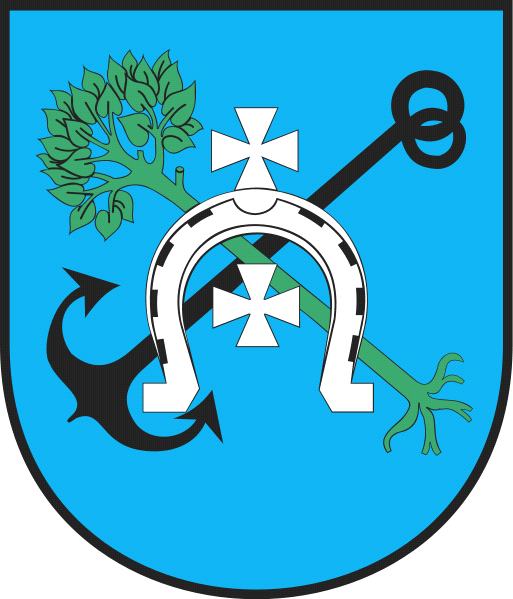 